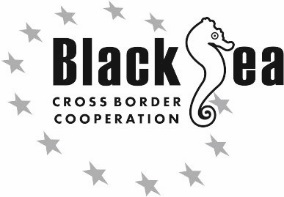 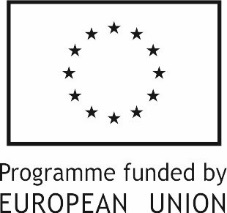 Project Progress Report No 2 A.1 Project Progress Report IdentificationA.2 Highlights of main achievements per group of activitiesA brief summary description of the main achievements per group of activities shall be written in the style of a press release capturing the main features of the project. The description should also indicate the stage of physical progress of project activities as a percentage (e.g. Up to the present progress report, 65% of the project activities have been completed)A.3 Project Specific ObjectivesA.4 Project Main OutputsDuring the seconds progress report (November 2020-February 2021) the level of achievements and explanations are below;  A.5 Target GroupsA.6 Problems/deviations from the Work PlanA.7 Horizontal Principles A.8 Reporting Work PackagesNOTE: The tables may be edited to add lines for activities and deliverables as needed, in accordance with the activities set out in the Application Form-Work Package MANAGEMENTWork Package Implementation T.1 State of art of marine litter pollution in partner countries - Copy and repeat the table Work Package Implementation as needed, in accordance with the activities set out in the Application Form-Work Package INVESTMENT T.2 Awareness methodology for marine litters-Copy and repeat the table Work Package Investment as needed, in accordance with the activities set out in the Application Form-Work Package INVESTMENT T.3 Demonstration model for mapping of disperse/diverse of the marine litters and future trends-Copy and repeat the table Work Package Investment as needed, in accordance with the activities set out in the Application Form-Work Package INVESTMENT T.4 Training of stakeholders (legal authorities, housewives, students, sailors, fishermen, villagers, citizens-Copy and repeat the table Work Package Investment as needed, in accordance with the activities set out in the Application Form-Work Package COMMUNICATIONB. The financial progress of the project 	- euro- * The conversion into euro shall be made using the monthly accounting exchange rate of the European Commission of the month during which the progress report is submitted to the JTS. InforEuro is freely available at: http://ec.europa.eu/budget/contracts_grants/info_contracts/inforeuro/index_en.cfm . Please note that the amounts indicated in the Progress Report are only necessary to assess the project’s financial progress. The payment arrangements of the project shall be made according to art. 4 Grant Contract.C. Actions to tackle the COVID-19 pandemic	D. Annexes to the progress reportAnnexes to the progress report shall be presented in accordance with the provisions of the Project Implementation Manual, section 6.1.	TAKE NOTE: when preparing the supporting documents, please consider the following:	 Scanned documents should be submitted in black and white, format .jpg/.pdf of minimum 300 dpi resolution; 	 Each document must be named in English language according to its content and with a reference to the partner and deliverable (e.g. JTS_D.C. 1.2 _ Brochure)	 Each document containing more than 1 page must be scanned and submitted as a single file. Please DO NOT scan and upload each page separately.	 Make sure the documents can be opened and that the page margins are scanned correctly	 The supporting documents shall be organized by partner and submitted  in one archieve of maximum 20MB. In case the file is bigger than 20 Mb (e.g a movie or a presentation), we recommend to add only the reference to the link published on the website of the project. In case the evidence exceeds the limit of 20 Mb, the partners should create .rar or .zip packages of no more than 20 Mb and upload them in more parts.Signed by the legal representative of the Lead Beneficiary or the empowered person (Project Manager):Project TitleRaising Public Awareness and Reducing Marine Litter for Protection of the Black Sea EcosystemRaising Public Awareness and Reducing Marine Litter for Protection of the Black Sea EcosystemProject AcronymLitOUTerLitOUTerProject Website (if applicable)www.litouterproject.euwww.litouterproject.euProject NumberBSB 785BSB 785Project Duration Start DateStart date: 1.07.2020End date:31.12.2022Programme Priority
2.2 Promote common awareness-raising and joint actions to reduce river and marine litter
2.2 Promote common awareness-raising and joint actions to reduce river and marine litterProgramme Specific Objective2. Promote coordination of environmental protection2. Promote coordination of environmental protectionLead Beneficiary/Beneficiary 1 Karadeniz Technical University- Marine Science Faculty  (KTU-MSF) (Turkey)Karadeniz Technical University- Marine Science Faculty  (KTU-MSF) (Turkey)Contact Persone-mail addressAsscoc.Prof. Dr. Coşkun ERUZceruz@ktu.edu.tr; fatma.tellikarakoc@ktu.edu.tr Asscoc.Prof. Dr. Coşkun ERUZceruz@ktu.edu.tr; fatma.tellikarakoc@ktu.edu.tr Beneficiary 2International Business and Economic Development Center (IBEDC) (Georgia)International Business and Economic Development Center (IBEDC) (Georgia)Beneficiary 3Non-governmental Environmental Organization Mare Nostrum  (MN) (Romania)Non-governmental Environmental Organization Mare Nostrum  (MN) (Romania)Beneficiary 4Bulgaria, Institute of Oceanology – BAS (IO-BAS)Bulgaria, Institute of Oceanology – BAS (IO-BAS)Beneficiary 5National Institute for Marine Research and Development “Grigore Antipa” (NMRD) (Romania)National Institute for Marine Research and Development “Grigore Antipa” (NMRD) (Romania)Beneficiary 6Black Sea NGO Network (BSNN) (Bulgaria)Black Sea NGO Network (BSNN) (Bulgaria)Reporting PeriodStart date: 1.11.2020End date: 28.02.2021The project activities were done 25% from the beginning of the project till the end of this progress report. The activities are listed below;Management: Up to present progress report 25% of the Management was completed.Two partner meetings were organised. One for related with questionnaire-1 progress and Notification/Addendum requirements (Attachment-1). The other was training meeting about “how to train stakeholders” organised by MN. The notification/addendum duties were arrangedLP: 2 computers and online communication programme (duties) for one year were purchased (See Procurement Plan).LP: Questionnaire-1 service were purchased.LP: Animation film were purchased. PP4 Computers and printers were purchased.PP4 Questionaire-1 service were purchased.GAT1: This GA was completed (%100) at the first progress report period.GAT2: Up to present progress report 25% of this GA has been completed.Questionnaire-1: All partners were distributed prepared and translated questionnaire to their stakeholders via online/offline. (Attachment-2)Communication activities: Several stakeholder visits were organised and gave the information about project and project-activities. They all agreed our activities and will be cooperated with us (Attachment-3).Trainings/meetings: The preparation of many materials such as training notes, training plans (Attachment-4, 5 and 6), presentations, banners, brochures, toys, etc. prepared and/or under progress. They all will ready in a short time.Awareness materials: Toys, T-shirts were designed. GAT3: Up to present progress report 2% of this GA has been completedThe technical specification of the system is studying.GAT4: Up to present progress report 10% of the total project activities have been completedPresentation of training activities about “how to train our stakeholders” was done by MN. (Attachment-5)Communication: In this period 10% of the total project activities have been completedPartner communication: 2 partner meeting were organised (Attachment-1 (agenda and minutes).Social media activities: The project Website and all social media tools related with project activities are active. Web site were translated in Turkish, Georgia, Romanian and Bulgarian languages.One Banner/Rollup was produced by PP2,IBEDC (Attachment-9)Project Specific ObjectivesExplanation on the level of achievement1.Raising awareness and responsibility of the stakeholders to reduce marine litterSince the project started, all stakeholder manager units were visited and were explained our project activities. They were all agreed and they were declared to support our activities. They were also given some idea about how we can reach more easily to their sectors. The activities according to the different stakeholder groups were planned. In a short while, the field studies will be started. The aim of delaying these activities is that we may have a chance to do face to face with our stakeholders after diminishing pandemic limitations. In both situation, we will start to training activities in April 2021.2. Determination of the proportions of the potential sources for the marine littersAfter the literature survey in the first progress report, there were no activities for this. We have an in-house supported project related to riverside and seaside litter collection project are supporting this project with its results. 3. Development of methods for mitigation and determination of cleaning strategies of marine littersWhen the awareness activities will start in the sampling area, together with the other activities (extra bins, separation of litters (at least plastics, papers), the awareness level will be improved. The awareness studies planned to be carried out in the sampling area will be increased with the support of decision makers (such as, extra bins, recycle bins etc.). These studies, especially with children, will make a significant changes for the social behaviour.Project Main Output TitleProject Output Indicator TargetsPlanned Delivery Month Level of Achievement-numerical value-ExplanationsT1.1.State of legal framework in the partner countries2.2.2 Number of organisations using programme support to develop or improve waste management tools or small scale facilities along river banks and sea shores (including ports)December 20206completedEach partner country prepared their national regional and international legislation and awareness level of public on marine litters and submitted to the LP.T1.2.Current state of marine litter pollution in partner countries2.2.2 Number of organisations using programme support to develop or improve waste management tools or small scale facilities along river banks and sea shores (including ports)December 20202completedLP combined all reports in two consolidated reports (GAT1.D1.1.1. and GA.T1.2.1.)T2.1.Methodology and events for awareness  of marine litter problems2.2.1 Number of persons actively participating in environmental actions and awareness raising activities (COI17)June 20223083 Several methods will be used to achieve reducing marine litters problem; First questionnaire survey was completed. The completion of the questionnaire-1 will be finished at 31 March 2021.BSNN will be responsible for the production of consolidated report from partner questionnaire surveys to be presented with the next progress report.  3083 participants were surveyed in the questionnaire survey.LP 630; IBEDC:800; MN:500; IO-BAS:94; NIMRD:432; BSNN:627 participants were surveyed.T3.1.Demonstration of the source and accumulation places of marine litters by using GIS/Web based applications models2.2.2 Number of organisations using programme support to develop or improve waste management tools or small scale facilities along river banks and sea shores (including ports)August 20210The technical specification of the litter movement modeling (GIS/web+,  litter modified-hydrodynamic model + validation+ scenarios to the demonstration) is determined. The possible firms, that are capable to do this works, are being searched.T3.2.Production of scenarios for raising awareness by using GIS based map module2.2.2 Number of organisations using programme support to develop or improve waste management tools or small scale facilities along river banks and sea shores (including ports)January 20220Different scenarios will be run by using this model/GIS application for raising public awareness. The scenarios will be created according to litter amount, wind direction, current movement and water properties.Scenarios will change according to wind, litter amount, current, area etc. The output of the scenarios will demonstrate via WEB, TV show and other communications tools.  T4.1.Collaboration to reach common purpose and harmonisation between project partners and stakeholders2.2.1 Number of persons actively participating in environmental actions and awareness raising activities (COI17)September 202283 (2 partner meetings+ 81 stakeholders)The zoom meetings were organised. Time to time talk with partners separately via whatsup, e-mail and also zoom meeting. 2 zoom meetings with all partners (IBEDC, MN, IO-BAS-NIMRD, and BSNN) were done. One meeting was for following the progress of the project activities and was defined agenda for training for trainers. The second zoom meeting was organised by MN. They taught us how we will be trained our stakeholders. LP: The director of the  local authorities /director of some stakeholders (such as, Trabzon Province Governor, Governor of Sürmene, Köprübaşı District Governor, Provincial Directorate of National Education, Provincial Mufti, Sürmene District Mufti, District Mayor, Sürmene District Directorate of National Education) were visited to organise meetings with small groups. The meetings will start at April 2021. (2 online meetings with partners and 8 target stakeholder groups).IBEDC: Communication with all kinds of stakeholders was done via telephone and e-mail. They became aware of project activities and were made a plan for further meetings and training activities. (2 online meetings with partners and 22 target stakeholder groups) MN: One meeting with high level stakeholder was establish for March. (2 online meetings with partners and 1) IO-BAS: There stakeholder groups were visiting and became aware of the project. (2 online meetings with partners and 3 target stakeholder groups) NIMRD: participation in 2 zoom meetings (1 with all partners and organized on training by MN, 1 with PP6 on questionnaire survey). (2 online meetings with partners and 38 target stakeholder groups)BSNN: coordination and participation in 2 zoom meetings (2 with all partners, 1 with NIMRD on questionnaire survey and training. (2 online meetings with partners and 11 target stakeholder groups).T4.2.Training of the stakeholders to raise awareness.2.2.1 Number of persons actively participating in environmental actions and awareness raising activities (COI17)September 2022 0In the project, stakeholders will be trained separately according to their interests and their duties, namely; 1. Children/student 2. Housewife/teacher 3. Villager4. Fishermen 5. Local authorities6. National/local decision-makers Training activities were not started yet. All collaborations were organised and planned for the next period of the project. A few meetings were organised in some sampling areas under the project activities.  LP: First of all, each target group was analysed according to their background knowledge, according to the output of the questionnaire-1 surveys.  After that, training notes were prepared for children, fishermen. The prepared training notes, videos, pictures were organised according to their interests, such as litter on the coasts, in the sea bed, ghost nets as litter, etc. (see attachment).IBEDC: All stakeholders became aware about project and project aims by phone and plan future meetings.MN: Mare Nostrum prepared the training methodology for these activities and organized a meeting with partners to present the methodology. Also, Mare Nostrum work to develop some materials for these trainings. First activities/trainings are planned in online format, for April.IO-BAS: The fishermen associations representatives in the frame of BISAC meetings were organized. The meetings started in February 2021.NIMRD: Trainings for stakeholders, schoolchildren and local communities planned for April-May 2021BSNN: Trainings for school children and local communities planned for April-May 2021Please describe the Target Groups Involvement, referring to Target value planned and reached so far: In this project implementation period, the main activities are closed cooperation with stakeholders either face to face or online. Partners were found their way to communicate with their stakeholders. The limitation of the face-to-face meeting is directly related to the country's decisions.LP: The number of reached target group was 8. The details of the targets were; the director of the  local authorities /director of some stakeholders (such as, Trabzon Province Governor, Governor of Sürmene, Köprübaşı District Governor, Provincial Directorate of National Education, Provincial Mufti, Sürmene District Mufti, District Mayor, Sürmene District Directorate of National Education) were visited. They will help us to organise meeting with their related people. Such as, Sürmene District Directorate of National Education help for selection schools and will be helped during the activities. The director will arrange teacher in each selected school for organising activities in and out of the schools. Sürmene District Mufti will arrange a meeting place in their building for imams in small groups and also will arrange special talk sessions about the litter-religion relationships. The scientific part of the notes will prepare by the project team and the bridge between science and religion will supply by imams.  The field studies face-to-face meetings will start in April under the covid-19 pandemic limitations.IBEDC: The number of reached target groups were 22.  During implementation period IBEDC is in close cooperation with all stakeholders of the project: Public and Local authorities; Ministry of Environmental Protection and Agriculture of Georgia; Directorate of Environment protection and Natural Resources of Adjara Autonomous Republic; Department of Tourism and Resorts of Ajara; Maritime Transport Agency of Georgia: Khelvachauri Municipality; Batumi State University; Batumi State Maritime Academy, 7 Schools from Batumi and Khelvachauri Municipalities (IBEDC has already signed Memorandum of Understanding With 5 schools), Fishermen, Environmental NGO’s and Populations from Chorokhi riverside. All of them actively involved stakeholders survey of the project. IBEDC plan to arrange off line meetings with Stakeholders in April-June under the Covid-19 Pandemic limitations.MN: One meeting with high level stakeholder (ministry, authorities) was establish for March.IO-BAS: The number of reached target groups were 4. Meetings were held with local authorities, representatives of National Environmental agency, Executive agency for fisheries and aquaculture, Varna Municipality. They will help in organizing meetings with related stakeholders. All face-to face meetings will be dependant on the COVID-19 situation.NIMRD: The number of reached target groups were 38. A stakeholder database was created by PP5 by using the Excel template developed by PP6 to be filled in by all partners of LitOUTer. It includes the following target groups: - 2 local public authorities: Environmental guard - Constanta county commissioner; Environmental Protection Agency Constanta- 4 national public authorities: Ministry of Economy, Entrepreneurship and Tourism; Ministry of Education; Ministry of Transport; Ministry of Environment, Waters and Forests- 1 regional public authority: Alba Iulia City Hall; -1 infrastructure and (public) service provider: Royal Boskalis Westminster N.V.- 2 interest groups including NGOs: Greenpeace Romania; South-East Regional Development Agency (SE RDA)- 13 higher education and research: National Research and Development Institute for Textiles and Leather Bucharest; National Institute of Research-Development for Electrical Engineering ICPE-CA Bucharest; National Institute for Marine Research and Development "Grigore Antipa"; National Institute of Research-Development "Danube Delta"; National Institute of Marine Geology and Geoecology – GeoEcoMar;"Mircea cel Batran" Naval Academy; Maritime University of Constanta; COMOTI Romanian Research & Development Institute for Gas Turbines; Horia Hulubei National Institute for R&D in Physics and Nuclear Engineering (IFIN-HH); Polytechnic University of Bucharest; University "Dunarea de Jos" Galati;Maritime Hydrographic Direction; University "Ovidius" Constanta- 4 education/training centers and schools: Middle School „Lucian Grigorescu”, Medgidia; High School "Lucian Blaga", Constanta; Middle School "Mihail Kogălniceanu", Tulcea; Middle School "Ion Luca Caragiale", Tulcea- 5 SMEs,: Pull & Bear Constanta; Diaconu Agriplant SRL; Zara Home Constanta; Dositracker; SC ELTA 90 MEDICAL RESEARCH SRL-1 business support organization: Eastern Romanian Business Support Network - Constanta Chamber of Commerce, Industry, Navigation and Agriculture- 4 general public community: other citizens (interested consumers) of local and national communities; Religious community of Constanta; Housewife’s community of Ovidius; Fishermen’s community of Topalu. For the time being, the first questionnaire survey of PP5 reached the above types of stakeholder target groups, and a total of 432 participants (respondents). Five experts from NIMRD Constanta were responsible for conducting the first questionnaire survey of LitOUTer project. They distributed one long and two short versions of the questionnaire prepared in English by PP6 and subsequently translated by PP5 in Romanian, to the potential respondents by e-mail, as an online questionnaire, or face-to-face by hand to reach a wider audience. A total of 432 respondents' answers with a variety of sources were recorded mostly on the online (web) questionnaire forms. The paper form for data collection achieved only a 9.25 % of respondents' answers.BSNN: 1 local authority Pomorie, involved through questionnaire survey1 sectoral agency – IARA Executive Agency for Fisheries Vabranch, involved in questionnaire survey organisation. 5 schools/training centres – 2 schools in Varna (Angel Kunchev School, Hristo Botev School), questionnaires involvement, discussion of education awareness activities; Trade School in Burgas, Dimcho Debelyanov School in Burgas, Music School in Burgas, involved through questionnaire survey, plans for future awareness events. 4 NGOs – including local reading clubs (traditional community centres registered as NGOs): Otez Paisii 1901 reading club in Ezerets, branch of Bulgarian Biodiversity foundation in Bulgarevo, Far Reading club in Burgas, Achtorpis Association, Achtopol – all involved in dissemination of survey and future events with local communities (including fishing communities)Please describe and justify any problems and deviations including delays from the work plan presented in the application form and the solutions found: There was no problem except some delay because of the covid-19 pandemic. The postponement of the activities will not affect the project duration. In spring and summer will be a good time for field studies. The schools in Trabzon are not open yet. We hope will be open soon. At that time, the activities will be started. All project partners had some delay in their activities but this delay will not effect project success. In the summer many of the planned activities will be organisedAmendments to the grant contractNotification No.2/10.02.2021.Subject: Request modification for KTU (LP), Turkey and BSNN (PP6), Bulgaria.KTU(LP):“Office and Administration” under Management GA: Phrase changes in the comment box under “office and administration”Budgetline face mask was add the title “Awareness materials (Banner, Brochures/Leaflets, Roll-up, flags, Photographs, Posters, T-shirt/hat/face mask) under GAT2.BSNN (PP6):GA T2 Awareness methodology for marine litter, A.T.2.1 Organising questionnaire surveys, D.T.2.1.1. First questionnaire survey (at 4 countries): First questionnaire survey will be conducted in the first 8 months and the data will be provided to PP6 to produce consolidated report until 31.03.2021.PP6 Group of Activity M, Budget item Equipment Camera/Equipment Smartphone/Tablet/Equipment: “1 computer for management and communication purposes. Cost 2200 euro 1 camera for management and communication purposes. Cost 1000 euro 1 smartphone for management an communication purposes. Cost 1000 euro Total Equipment: 4200 euro “ The total cost was not changed. The reason of these changes were “The transfer of amounts from the items Camera and Smartphone to Computer seeks to utilize savings from the two smaller items and provide an opportunity for purchasing a better computer with better speed characteristics and screen so as to service better the needs of the project team for management and communication purposes”.Addendum 1 (To the grant contract no. 88652): Addendum request:By Lead Beneficiary: 9500 Euro from allocated budget of “Office and Administration” will be transferred to the equipment under the communication. The reason of the changes are covid-19 pandemic limitation of the project activities such as face to face meetings, trainings etc. The transferred budget will be used for buying tele/video conference system (camera, microphone, projector, projector curtain, computer and online conference software tool and attachments. The budget of the system approximately 9500 Euro. 5500 Euro will be leave in the “Office and Administration” expenses.Horizontal PrinciplesPlease describe how the horizontal aspects have been considered in the project implementationGender EqualityLP:  During the project implementation, the active participation of the women and man were almost the same. The directors of the local authorities are all men. In the project team, 3 of 10 are women. They are actively working for the project in the field, office, and in the project coordination. In the schools especially first and middle schools, many of the teachers are women. There is no gender discrimination at the schools. Fishermen are all men. The training activities for them will be organised by men and women scientists.  Housewives training activities will also be arranged by both genders.IBEDC: It should be noted that active involvement of women and more noticeable than men in the project, but depends on sector.  Entirely of directors and teachers are women in the schools. Mostly active professors and lectures for participation project activities are women from University and academy. As regards Public Institutions are equal women and men. Population from target region(Chorokhi) who expressed interest for the project are mostly Housewives. All Fishermen are men.MN: The project management process was build by having in attention the principles of gender equality in project team, experts, events, etc. All the participants will have the same involvement and opportunities, gender discrimination being not allowed in the activities implemented.IO-BAS: Both genders were equally represented in terms of scientific team and the participants as well.NIMRD: During the project implementation, the respect of male/female ratio will be carefully taken into account by PP5/NIMRD. We will be proactive with regard to gender representation, including promotion of gender equality and increasing female representation during awareness/training/communication activities.The team of PP5 is also lead by a woman and is made up by 3 women of total 4 actual members.BSNN: The team of PP6 has provided equal opportunities for women and men and has not allowed gender discrimination, and has also respected the specific needs of participants in activities of the project to the highest possible extent. The project management process of PP6 has been conducted in line with the established principles of gender equality and equality in representation of men and women to project teams, expert groups, events, access to project deliverables and results etc. as much as possible under the concrete circumstances in each particular case. The joint project discussions and online decisions with representation of team and partners have involved participants observing the gendering principles.Democracy and human rightsGeneral approaches to do project activities in all partners are done their activities under the democracy and human rights to all partners.During the project implementation men and women rights all preserved by Turkish laws. There is no human rights discrimination while purchasing materials/equipment from project budgets. Democracy and human rights represent the most important element related to a good implementation of the project. This project is targeting a various stakeholder form different age groups, regions, institutions, etc. and the activities are planned in order to offer the opportunity for all people to be engaged.There is no discrimination on the gender, race, physically and religious basis, following the National legislation of Bulgaria.The respect for democracy and human rights is integrated as one of the general principles of internal rules of the partner. The partner has successfully applied the approaches of tolerance and multicultural understanding. The principles of transparency, accountability and efficiency are applied in the joint work, management and communication activities of the partner.Environmental sustainabilityDuring the project activities, there were no anti-environment activities such as damaging natural resources, polluted any place before and after activities, hurt any creature. The project present and improve the knowledge and the awareness actions and initiatives in order to manage the marine litter issues in Black Sea basin. Some of our partners are an environmental NGO’s, so all the organization principles in order to protect the environment will be used and implemented during the project.The project implementation has promoted green policies and environmental sustainability by advocating for marine litter reduction in the Black Sea region. The project partner carry out project activities in a manner supporting sustainable development and adhering to its principles, including pollution prevention, support and promotion of the sustainable use of natural resources by its staff, experts, subcontractors, volunteers etc. in the form of minimization, re-use, recycling of resources etc., promoting equitable use of resources, reduced use of plastics, promotion of economical use of natural resources and care for their conservation and restoration.WP numberWP titleWP start dateWP end dateWP status (not started/proceeding according to the work plan/delayed/ completed)WP status (not started/proceeding according to the work plan/delayed/ completed)WP status (not started/proceeding according to the work plan/delayed/ completed)WP status (not started/proceeding according to the work plan/delayed/ completed)WP status (not started/proceeding according to the work plan/delayed/ completed)WP status (not started/proceeding according to the work plan/delayed/ completed)MManagement Jul 2020Dec 2022Proceeding according to the work planProceeding according to the work planProceeding according to the work planProceeding according to the work planProceeding according to the work planProceeding according to the work planPartners` involvement. Please describe the progress in this reporting period and explain how were partners involved and who did what:Partners` involvement. Please describe the progress in this reporting period and explain how were partners involved and who did what:Partners` involvement. Please describe the progress in this reporting period and explain how were partners involved and who did what:Partners` involvement. Please describe the progress in this reporting period and explain how were partners involved and who did what:Partners` involvement. Please describe the progress in this reporting period and explain how were partners involved and who did what:Partners` involvement. Please describe the progress in this reporting period and explain how were partners involved and who did what:Partners` involvement. Please describe the progress in this reporting period and explain how were partners involved and who did what:Partners` involvement. Please describe the progress in this reporting period and explain how were partners involved and who did what:Partners` involvement. Please describe the progress in this reporting period and explain how were partners involved and who did what:Partners` involvement. Please describe the progress in this reporting period and explain how were partners involved and who did what:LP: In this period of the project implementation, one addendum and two notifications were submitted to JTS. Notifications were accepted by JTS. The result of the addendum (for LP) was not completed yet.Two computers were purchased for using project activities (See procurement Plan).IBEDC (PP2): During this reporting period, IBEDC has bought 1 unit computer and 1 unit printer for using project activities. Totally:  2 unit computers, 2 unit laptops and 1 unit printer were purchased since starting implementation of the project.MN (PP3): During this reporting period Mare Nostrum participated at both partners meeting, one for the questionnaires, and one related to training methodology, organized by Mare Nostrum for project partners, to present the methodology.IO-BAS (PP4): 3 computers were purchased; 2 printers were purchased.NIMRD (PP5): In this period of the project implementation, one tablet was purchased for using project activities BSNN (PP6): Procurement for the purchase of 1 computer has started. Procurement of awareness materials is under preparation. Two notification requirement were submitted to JTS and accepted.The project procurement plan was changed.LP: In this period of the project implementation, one addendum and two notifications were submitted to JTS. Notifications were accepted by JTS. The result of the addendum (for LP) was not completed yet.Two computers were purchased for using project activities (See procurement Plan).IBEDC (PP2): During this reporting period, IBEDC has bought 1 unit computer and 1 unit printer for using project activities. Totally:  2 unit computers, 2 unit laptops and 1 unit printer were purchased since starting implementation of the project.MN (PP3): During this reporting period Mare Nostrum participated at both partners meeting, one for the questionnaires, and one related to training methodology, organized by Mare Nostrum for project partners, to present the methodology.IO-BAS (PP4): 3 computers were purchased; 2 printers were purchased.NIMRD (PP5): In this period of the project implementation, one tablet was purchased for using project activities BSNN (PP6): Procurement for the purchase of 1 computer has started. Procurement of awareness materials is under preparation. Two notification requirement were submitted to JTS and accepted.The project procurement plan was changed.LP: In this period of the project implementation, one addendum and two notifications were submitted to JTS. Notifications were accepted by JTS. The result of the addendum (for LP) was not completed yet.Two computers were purchased for using project activities (See procurement Plan).IBEDC (PP2): During this reporting period, IBEDC has bought 1 unit computer and 1 unit printer for using project activities. Totally:  2 unit computers, 2 unit laptops and 1 unit printer were purchased since starting implementation of the project.MN (PP3): During this reporting period Mare Nostrum participated at both partners meeting, one for the questionnaires, and one related to training methodology, organized by Mare Nostrum for project partners, to present the methodology.IO-BAS (PP4): 3 computers were purchased; 2 printers were purchased.NIMRD (PP5): In this period of the project implementation, one tablet was purchased for using project activities BSNN (PP6): Procurement for the purchase of 1 computer has started. Procurement of awareness materials is under preparation. Two notification requirement were submitted to JTS and accepted.The project procurement plan was changed.LP: In this period of the project implementation, one addendum and two notifications were submitted to JTS. Notifications were accepted by JTS. The result of the addendum (for LP) was not completed yet.Two computers were purchased for using project activities (See procurement Plan).IBEDC (PP2): During this reporting period, IBEDC has bought 1 unit computer and 1 unit printer for using project activities. Totally:  2 unit computers, 2 unit laptops and 1 unit printer were purchased since starting implementation of the project.MN (PP3): During this reporting period Mare Nostrum participated at both partners meeting, one for the questionnaires, and one related to training methodology, organized by Mare Nostrum for project partners, to present the methodology.IO-BAS (PP4): 3 computers were purchased; 2 printers were purchased.NIMRD (PP5): In this period of the project implementation, one tablet was purchased for using project activities BSNN (PP6): Procurement for the purchase of 1 computer has started. Procurement of awareness materials is under preparation. Two notification requirement were submitted to JTS and accepted.The project procurement plan was changed.LP: In this period of the project implementation, one addendum and two notifications were submitted to JTS. Notifications were accepted by JTS. The result of the addendum (for LP) was not completed yet.Two computers were purchased for using project activities (See procurement Plan).IBEDC (PP2): During this reporting period, IBEDC has bought 1 unit computer and 1 unit printer for using project activities. Totally:  2 unit computers, 2 unit laptops and 1 unit printer were purchased since starting implementation of the project.MN (PP3): During this reporting period Mare Nostrum participated at both partners meeting, one for the questionnaires, and one related to training methodology, organized by Mare Nostrum for project partners, to present the methodology.IO-BAS (PP4): 3 computers were purchased; 2 printers were purchased.NIMRD (PP5): In this period of the project implementation, one tablet was purchased for using project activities BSNN (PP6): Procurement for the purchase of 1 computer has started. Procurement of awareness materials is under preparation. Two notification requirement were submitted to JTS and accepted.The project procurement plan was changed.LP: In this period of the project implementation, one addendum and two notifications were submitted to JTS. Notifications were accepted by JTS. The result of the addendum (for LP) was not completed yet.Two computers were purchased for using project activities (See procurement Plan).IBEDC (PP2): During this reporting period, IBEDC has bought 1 unit computer and 1 unit printer for using project activities. Totally:  2 unit computers, 2 unit laptops and 1 unit printer were purchased since starting implementation of the project.MN (PP3): During this reporting period Mare Nostrum participated at both partners meeting, one for the questionnaires, and one related to training methodology, organized by Mare Nostrum for project partners, to present the methodology.IO-BAS (PP4): 3 computers were purchased; 2 printers were purchased.NIMRD (PP5): In this period of the project implementation, one tablet was purchased for using project activities BSNN (PP6): Procurement for the purchase of 1 computer has started. Procurement of awareness materials is under preparation. Two notification requirement were submitted to JTS and accepted.The project procurement plan was changed.LP: In this period of the project implementation, one addendum and two notifications were submitted to JTS. Notifications were accepted by JTS. The result of the addendum (for LP) was not completed yet.Two computers were purchased for using project activities (See procurement Plan).IBEDC (PP2): During this reporting period, IBEDC has bought 1 unit computer and 1 unit printer for using project activities. Totally:  2 unit computers, 2 unit laptops and 1 unit printer were purchased since starting implementation of the project.MN (PP3): During this reporting period Mare Nostrum participated at both partners meeting, one for the questionnaires, and one related to training methodology, organized by Mare Nostrum for project partners, to present the methodology.IO-BAS (PP4): 3 computers were purchased; 2 printers were purchased.NIMRD (PP5): In this period of the project implementation, one tablet was purchased for using project activities BSNN (PP6): Procurement for the purchase of 1 computer has started. Procurement of awareness materials is under preparation. Two notification requirement were submitted to JTS and accepted.The project procurement plan was changed.LP: In this period of the project implementation, one addendum and two notifications were submitted to JTS. Notifications were accepted by JTS. The result of the addendum (for LP) was not completed yet.Two computers were purchased for using project activities (See procurement Plan).IBEDC (PP2): During this reporting period, IBEDC has bought 1 unit computer and 1 unit printer for using project activities. Totally:  2 unit computers, 2 unit laptops and 1 unit printer were purchased since starting implementation of the project.MN (PP3): During this reporting period Mare Nostrum participated at both partners meeting, one for the questionnaires, and one related to training methodology, organized by Mare Nostrum for project partners, to present the methodology.IO-BAS (PP4): 3 computers were purchased; 2 printers were purchased.NIMRD (PP5): In this period of the project implementation, one tablet was purchased for using project activities BSNN (PP6): Procurement for the purchase of 1 computer has started. Procurement of awareness materials is under preparation. Two notification requirement were submitted to JTS and accepted.The project procurement plan was changed.LP: In this period of the project implementation, one addendum and two notifications were submitted to JTS. Notifications were accepted by JTS. The result of the addendum (for LP) was not completed yet.Two computers were purchased for using project activities (See procurement Plan).IBEDC (PP2): During this reporting period, IBEDC has bought 1 unit computer and 1 unit printer for using project activities. Totally:  2 unit computers, 2 unit laptops and 1 unit printer were purchased since starting implementation of the project.MN (PP3): During this reporting period Mare Nostrum participated at both partners meeting, one for the questionnaires, and one related to training methodology, organized by Mare Nostrum for project partners, to present the methodology.IO-BAS (PP4): 3 computers were purchased; 2 printers were purchased.NIMRD (PP5): In this period of the project implementation, one tablet was purchased for using project activities BSNN (PP6): Procurement for the purchase of 1 computer has started. Procurement of awareness materials is under preparation. Two notification requirement were submitted to JTS and accepted.The project procurement plan was changed.LP: In this period of the project implementation, one addendum and two notifications were submitted to JTS. Notifications were accepted by JTS. The result of the addendum (for LP) was not completed yet.Two computers were purchased for using project activities (See procurement Plan).IBEDC (PP2): During this reporting period, IBEDC has bought 1 unit computer and 1 unit printer for using project activities. Totally:  2 unit computers, 2 unit laptops and 1 unit printer were purchased since starting implementation of the project.MN (PP3): During this reporting period Mare Nostrum participated at both partners meeting, one for the questionnaires, and one related to training methodology, organized by Mare Nostrum for project partners, to present the methodology.IO-BAS (PP4): 3 computers were purchased; 2 printers were purchased.NIMRD (PP5): In this period of the project implementation, one tablet was purchased for using project activities BSNN (PP6): Procurement for the purchase of 1 computer has started. Procurement of awareness materials is under preparation. Two notification requirement were submitted to JTS and accepted.The project procurement plan was changed.Please describe progress achieved in this reporting periodPlease describe progress achieved in this reporting periodPlease describe progress achieved in this reporting periodPlease describe progress achieved in this reporting periodPlease describe progress achieved in this reporting periodPlease describe progress achieved in this reporting periodPlease describe progress achieved in this reporting periodPlease describe progress achieved in this reporting periodPlease describe progress achieved in this reporting periodPlease describe progress achieved in this reporting periodActivity NumberActivity titleActivity titleStart monthEnd monthEnd monthEnd monthEnd monthEnd monthStatusA.M.1Establishment management teams and steering committee and meeting with partnersEstablishment management teams and steering committee and meeting with partnersJuly 2020December 2022December 2022December 2022December 2022December 2022Proceeding according to the work planDeliverable numberDeliverable titleDeliverable descriptionPlanned delivery monthTarget ValueAchieved so far Achieved so far Achieved in this report Achieved in this report StatusD.M.1.1Preparation of project management planProject long term and short term activity time table will be prepared by management group of the projectAugust 2020111October 2020October 2020CompletedD.M.1.2Kick-off meetingPartners, decision-makers, scientists, international experts and whole stakeholders including mass media will be invited. The project will be a start-up after this meeting. The project will be announced stakeholders. The meeting will be organised in Trabzon. The participation of the kick-off meeting will be around 80 participants.September 20201118th of October project kick-off meeting was organised. 8th of October project kick-off meeting was organised. CompletedD.M.1.3Meeting with partnersThe meetings in the partner countries will be carried out as face to face communication.  The project partner meetings will be carried out before or after the workshop (9) organizations and symposium (1). Such meetings will be a good opportunity for the implementation of the project. On the other hand, the output of the in-situ studies and lessons learned during the implementation period will be shared with all partners in order to improve the efficiency of project outputs.December 2022922In this period two partner meetings were organised. First meeting was organised at 18th of January to discuss about questionnaire-1 improvements and, the second meeting was training for the “how to train stakeholders”  organised by MN (PP3) at 22 February 2021.In this period two partner meetings were organised. First meeting was organised at 18th of January to discuss about questionnaire-1 improvements and, the second meeting was training for the “how to train stakeholders”  organised by MN (PP3) at 22 February 2021.Proceeding according to the work planActivity NumberActivity titleActivity titleStart monthEnd monthEnd monthEnd monthEnd monthEnd monthStatusA.M.2Project Reports (progress, interim and Final Reports)Project Reports (progress, interim and Final Reports)November 2020December 2022December 2022December 2022December 2022December 2022Proceeding according to the work planDeliverable numberDeliverable titleDeliverable descriptionPlanned delivery monthTarget ValueTarget ValueAchieved so far Achieved so far Achieved in this report StatusD.M.2.1First progress reportThe first progress report will consist of first four months activities results and indicators for demonstrating success of this period.November 202011111CompletedD.M.2.2Second progress reportThe second progress report will consist of month five- month-8 activities results and indicators for demonstrating success of this period.Mach 202111111CompletedD.M.2.3Third progress reportThe third progress report will consist of  moth 9- month 12 activities results and indicators for demonstrating success of this period.July 202111000Not startedD.M.2.4First interim reportInterim consolidated report  will consist of narrative and financial report together with first level controller certificate. The interim report will contain the information provided in the previous progress reports and adding the new activities. Interim report will be submitted in 90 days following mid project implementation period or when 70% of the advance payment has been spent.July 202111000Not startedD.M.2.5Fourth progress reportThe fourth  progress report will consist of moths 13-16 activities results and indicators for demonstrating success of this period.November 202111000Not startedD.M.2.6Fifth progress reportThe fifth progress report will consist of moths 17-20 activities results and indicators for demonstrating success of this period.Mach 202211000Not startedD.M.2.7Sixth progress reportThe sixth progress report will consist of month 21-and month 24 activities results and indicators for demonstrating success of this period.July 202211000Not startedD.M.2.9Seventh progress reportThe seventh progress report will consist of month 25-and month 28 activities results and indicators for demonstrating success of this period.November 202211000Not startedD.M.2.9Final reportFinal report will consist of narrative and financial with financial audit certificate. This will contain the information provided in the last progress reports and adding the new ones, stating the progress of the project, the activities performed and the indicators fulfilled. The final report will consist of all activities outputs and their scientifically, socially analysed results.December 202211000Not startedActivity NumberActivity titleActivity titleStart monthEnd monthEnd monthEnd monthEnd monthEnd monthStatusA.M.3Financial auditing/implementation of the project budget by external expert and internal staffFinancial auditing/implementation of the project budget by external expert and internal staffJuly 2020December 2022December 2022December 2022December 2022December 2022Not startedDeliverable numberDeliverable titleDeliverable descriptionPlanned delivery monthTarget ValueTarget ValueAchieved so far Achieved so far Achieved in this report StatusD.M.3.1Financial auditing servicesProject budget will be spent according to the national and EU rules. Each partner has its own audit, who is certificated,  will be responsible to control and verify the expenditures included in the financial report.December 20222200Each expense during this period was done by the national and PRAG (Practical Guide to Contract Procedures for EC External Actions) rules. The procurement of the partners were attached Proceeding according to the work planActivity NumberActivity titleActivity titleStart monthEnd monthEnd monthEnd monthEnd monthEnd monthStatusA.M.4Procurement activity of the projectProcurement activity of the projectJuly 2020December 2022December 2022December 2022December 2022December 2022Proceeding according to the work planDeliverable numberDeliverable titleDeliverable descriptionPlanned delivery monthTarget ValueTarget ValueAchieved so far Achieved so far Achieved in this report StatusD.M.4.1Procurement planThe Applicant will compile a procurement plan that will indicate the goods or services that will be contracted, the procedure applied, the estimated amounts and dates for launching and closing the procedure.December 202211LP: 1 (project base)IBEDC:0MN:0IO-BAS:0NIMRD:0BSNN:0Proceeding according to the work planWP numberWP titleWP start dateWP end dateWP status(not started/proceeding according to the work plan/delayed/ completed)WP status(not started/proceeding according to the work plan/delayed/ completed)WP status(not started/proceeding according to the work plan/delayed/ completed)WP status(not started/proceeding according to the work plan/delayed/ completed)WP status(not started/proceeding according to the work plan/delayed/ completed)T.1State of art of marine litter pollution in  partner countriesAug 2020Nov 2020CompletedCompletedCompletedCompletedCompletedPartners` involvement. Please describe the progress in this reporting period and explain how were partners involved and who did what:Partners` involvement. Please describe the progress in this reporting period and explain how were partners involved and who did what:Partners` involvement. Please describe the progress in this reporting period and explain how were partners involved and who did what:Partners` involvement. Please describe the progress in this reporting period and explain how were partners involved and who did what:Partners` involvement. Please describe the progress in this reporting period and explain how were partners involved and who did what:Partners` involvement. Please describe the progress in this reporting period and explain how were partners involved and who did what:Partners` involvement. Please describe the progress in this reporting period and explain how were partners involved and who did what:Partners` involvement. Please describe the progress in this reporting period and explain how were partners involved and who did what:Partners` involvement. Please describe the progress in this reporting period and explain how were partners involved and who did what:Please describe progress achieved in this reporting periodPlease describe progress achieved in this reporting periodPlease describe progress achieved in this reporting periodPlease describe progress achieved in this reporting periodPlease describe progress achieved in this reporting periodPlease describe progress achieved in this reporting periodPlease describe progress achieved in this reporting periodPlease describe progress achieved in this reporting periodPlease describe progress achieved in this reporting periodActivity NumberActivity titleActivity titleStart monthEnd monthEnd monthEnd monthEnd monthStatusActivity T.1.1.Gathering information on legislation and measures on marine litter pollutionGathering information on legislation and measures on marine litter pollutionAugust 2020November 2020November 2020November 2020November 2020CompletedDeliverable numberDeliverable titleDeliverable descriptionPlanned delivery monthTarget ValueAchieved so far Achieved so far Achieved in this report StatusDeliverable T.1.1.1Report on state of art of marine litters and legal status in the partner countriesNovember 20204444CompletedActivity NumberActivity titleActivity titleStart monthEnd monthEnd monthEnd monthEnd monthStatusActivity T.1.2.Determination of habits/traditions/culture on the marine litter problem  in local/national levelDetermination of habits/traditions/culture on the marine litter problem  in local/national levelAugust 2020November 2020November 2020November 2020November 2020CompletedDeliverable numberDeliverable titleDeliverable descriptionPlanned delivery monthTarget ValueAchieved so far Achieved in this report Achieved in this report StatusDeliverable T.1.2.1Reaction of the public on litter and litter problemsNovember 20204                       444CompletedWP numberWP titleWP start dateWP end dateWP status (not started/proceeding according to the work plan/delayed/ completed)WP status (not started/proceeding according to the work plan/delayed/ completed)WP status (not started/proceeding according to the work plan/delayed/ completed)WP status (not started/proceeding according to the work plan/delayed/ completed)T.2Awareness methodology for marine littersAugust 2020October 2022Proceeding according to the work planProceeding according to the work planProceeding according to the work planProceeding according to the work planPartners` involvement. Please describe the progress in this reporting period and explain how were partners involved and who did what:Partners` involvement. Please describe the progress in this reporting period and explain how were partners involved and who did what:Partners` involvement. Please describe the progress in this reporting period and explain how were partners involved and who did what:Partners` involvement. Please describe the progress in this reporting period and explain how were partners involved and who did what:Partners` involvement. Please describe the progress in this reporting period and explain how were partners involved and who did what:Partners` involvement. Please describe the progress in this reporting period and explain how were partners involved and who did what:Partners` involvement. Please describe the progress in this reporting period and explain how were partners involved and who did what:Partners` involvement. Please describe the progress in this reporting period and explain how were partners involved and who did what:In this GA, two questionnaires, meetings, workshops, seminars, and symposium will be organised in LP and also in the partner countries. During the first project progress report, the first questionnaire, BSNN was prepared and disseminated to all partners one online questionnaire (T2.1.1.) in English and two simple short versions of questionnaire for schools and general use also in English. PP6 translated the questionnaires and is conducting the first survey. The rest of the partners are starting the survey and BSNN reported their progress to the LP (links to English version https://forms.gle/GDXT71i4Nho6vPZAA) and PP6 translation in Bulgarian (https://forms.gle/mq7Zqgiyu3h7v8at9) and 2 simple short versions for schools and general use (on hard copy). The 3 questionnaires in English and the respective versions in Bulgarian are produced. PP6 has started the survey with 35 respondents involved. LP has 4 responses to online survey in English. The translations and dissemination of the 5 partners are in progress.The survey will examine baseline marine litter understanding, attitudes, and behaviours of stakeholders in the four Black Sea countries at the beginning of the project, outline tendencies and prospects, and help assess the impact of project interventions (information, training, knowledge-based activities, research, networking etc.) at the end of the project, with the second survey. The survey will help partners to choose appropriate awareness methods and design activities suitable for the target groups in the respective country. The methods and tools for awareness raising, the basis of activities with the different target groups, suggested by PP6 team and experts include: 1.Personal communication - public meetings/debates with community members, fishermen, villagers, housewives etc. – what is marine litter, why there is a need to reduce it and importance of being aware of the consequences for the environment, its impacts on human health and local economy, what are the benefits of reducing waste, proper disposal of waste, reduced use of plastics, separate collection of plastics etc. 2.Structured training programs – for schools, administrations, maritime and other businesses, public beneficiaries, environmental NGOs etc. (topics like: sources and pathways of marine litter, linking marine litter with public waste management, consumer behaviour, management practices, national regulations, regional policies, the Marine Strategy Framework Directive MSFD and the Maritime Spatial Planning Directive of EU; marine protected areas; the ecosystem approach in practice; linking the Regional Seas Conventions to production of the Black Sea Marine Litter Regional Action Plan etc.) 3.Web based resources – articles, project database, maps, handbooks4.Media/Social media publications - Mass media interviews and articles in newspapers, magazines and electronic publications accessible via the Internet; social media campaigns, profiles5.Strategic partnerships and alliances – transfer of knowledge/experience to decision makers on all levels from local to regional – advocacy activities where appropriate6.Pilot demonstration activities – trawling for marine litter and creation of GIS model for mapping the dispersal of litter and litter movements, practical activities performed by the scientific institutes for demonstration and awareness campaigns with stakeholder groupsThe partners are free to make their choice according to the specific circumstances.Other partners (KTU, MN, IO-BAS, IBEDC and NIMRD) will translate prepared questionnaire in their mother language.  In the project, some activities are continuing country base such as translation, questionnaire, etc. At that time, two partners (IO-BAS and BSNN (Bulgaria); NIMRD and MN (Romania) ) work together sharing the activities. For example, BSNN prepared questionnaire in Bulgarian and English languages and IO-BAS did not need extra translation and also one of the Romanian partners translated the questionnaire but not the other. They are working together under the consensus. During the reporting period PP6, as responsible partner for the production of D.2.1.1 Questionnaire survey, continued work on organizing and conducting the first survey in cooperation with the LP and partners. After a review of the implementation process, the period of implementation was extended till 31.03.2021 through Notification to JTS. In January and February 2021, the LP and PP6 discussed the progress of the survey with all partners and individually with partner teams, at their request. PP6 provided written guidance about the process to all partners.LP KTU translated and disseminated to stakeholders the online questionnaire available at at https://docs.google.com/forms/d/1sSpDZU-WPjq0fgI_S6DrEGpXvl3wdw9QLBU1X76Eook/edit achieving 634 responses (some modifications have been introduced to adapt to the local scene, translation in English for PP6 to follow and summary review with parallel input in Turkish and English has been provided. The questionnaires for school children and housewives (on paper) are in process of dissemination and collection because of covid delays. Completion of the survey is expected soon. PP2 - IBEDC: has translated the online survey in Georgian https://docs.google.com/forms/d/1l3d1Id_4JkQkBWYpaFWsKeNCx10S-NvhQc0N5OEQX-4/edit and collected 257 responses. The questionnaire for school children and simple questionnaire (on paper) are prepared and are in process of dissemination which has taken some time but is expected to be completed soon. The partner is expected to achieve the overall number of responses for the country. Completion of the survey is expected soon. PP3  – MN has prepared stakeholders database and has completed the process with all questionnaires with the online version at https://docs.google.com/forms/d/1hjfgGTsIBwzUOP3fL3RZGK_BAFJQBVjhbXD-76k0b68/edit; the version for schoolchildren version at https://docs.google.com/forms/d/1j2nu_ldtTU3UXsjCyclbV8suRiXC2TEl--ugv0-gV8k/edit; and the simple short version at https://docs.google.com/forms/d/1B8FRkvmQXV_vyJj9MA7E84GWD3nZE_jAvT5kPsX10Rw/edit; the partner team has provided information (in table format) for the results of the questionnaire for schoolchildren with 228 responses. Total number of responses for the partner have been achieved (based on information from MN) and the partner will summarize and provide input and the exact numbers and stakeholders very soon.PP4 IO-BAS: has prepared the stakeholders database and d etc. disseminated the online survey available at https://docs.google.com/forms/d/1c1LtFfByCMTFyj4dyeyYOQOjowREpd4sLlh95I34h9k/edit collecting 71 responses. The partner provided information about the survey at schools (in table form) -  ‘P.R. Slaveykov’ and P.K. Yavorov’ Schools Varna – 49 responses; and for simple short questionnaires -  145 responses (mostly consumers, some representatives of small businesses, small administrations etc.). Total number of responses 265, target number achieved; to be incorporated in the overall report for the country and the region.PP5 – NIMRD: the partner team has held a session with PP6 to discuss its experience and inquire after the details of the practical implementation of the survey in Bulgaria. The PP5 online questionnaire in was translated and is available at https://docs.google.com/forms/d/1b6IWXogpQvFdCOLkdZPu6ih_Yl1dqnAX7zuJL3ipkD0/edit with 219 responses. The partner has translated the two short questionnaires and is working with schools and small communities to complete the overall survey very soon.   PP6 – BSNN has completed the process of collecting information for the survey and has achieved the target number of respondents. The questionnaires in Bulgarian produced and disseminated https://forms.gle/mq7Zqgiyu3h7v8at9 has 98 responses, collected mostly from representatives of coastal local authorities, sectoral agencies, experts, businesses, education institutions etc. The responses collected from schools are 346 (66 from ‘Angel Kunchev’ School in Varna, 10 from eco club ‘Hristo Botev’ Scool in Varna, 130 from the Trade School in Burgas, 70 from the ‘Dimcho Debelyanov’School in Burgas, 40 from the Music School in Burgas, 30 from the youth centre in Pomorie; some school teachers created google surveys for the questionnaire). The responses to the short simple questionnaires are 183 ( 30 from the village of Bulgarevo. 10 from Ezeretz, 19 from Tourist Guides Club Varna, 8 from Black Sea Centre for Environmental Information and Education Burgas branch, 26 from Tourist Society Rodni Balkani Varna, 20 from Chitalishte Far – Burgas, 70 from the community in Pomorie via the municipal information centre). Total number of responses 627. Target number has been achieved to support preparation of the assessment for Bulgaria. The partner has specific information about the target groups involved and has planned awareness raising activities for them.Estimated progress of work on the D.2.1.1.1 – 40%The total amount of the awareness material and their distributions will be prepared during the project. These are;Toys:  Each country will take 500 toys (totally 2000 pieces)Play cards: 2500 for each country (10000 in total)T-shirts/hats: 250 for each country (1000 in total)In the second report period of the project;LP:The preliminary evaluation of the online questionnaire was completed (see as an attachment: Questionnaire). Toys were designed.  4 marine organisms (anchovy, sturgeon, mussel, and dolphins) were selected as toys figures for children (Attachment-6).LP was designed their T-shirts (Attachement-7). IBEDC:During this reporting period IBEDC has implemented the procurement procedure for purchase of awareness materials. Roll-ups/banners: 1 bilingual roll-up with a nice picture of target area of Chorokhi was produced. (Attachment-9)IBEDC was designed their T-shirts (Attachement-7). IBEDC has carried out the procurement procedure for purchase service of Questionnaire application (conducting survey). It was signed contract with subcontractor. Subcontractor’s work in progress and finalise work in March.MN: During this reporting period Mare Nostrum finished to apply the first round of questionnaires. We collected over 500 responses for all 3 type of questionnaire, respondents from schools (students, teachers), citizens, authorities, NGO’s, research, university, etc. Due to the Covid-19 situation, this first round of questionnaire was applied only in online mode, using google form. Stakeholders were identified together with the subcontracted company, according to the project application indication. Also, during this period was created the stakeholder database, with relevant contacts for the project, and submitted to responsible partner. Related to meetings with various stakeholders, one meeting with high level stakeholders (ministry, authorities) was established for March. For awareness materials, Mare Nostrum started to work at the design.IO-BAS: 100 T-shirts and 100 hats were produced (Attachment-7).MINRD: Preparation of other awareness materials (toys, T-shirts, printing materials (leaflet/brochures), posters and roll-ups) did not start yet because of COVID-19 pandemic restrictions. We will proceed with their preparation since April and will report them in the next periodic progress reports.BSNN: PP6 has prepared the contents and design of the awareness materials and has communicated with the LB about specific issues of numbers, design, specifics of all awareness items. This has been done by way of preparation for contracting and pending production of the items. The items are expected to be produced in April and May 2021 in time for Earth Day, European Maritime Day and other dates on the environmental calendar.In this GA, two questionnaires, meetings, workshops, seminars, and symposium will be organised in LP and also in the partner countries. During the first project progress report, the first questionnaire, BSNN was prepared and disseminated to all partners one online questionnaire (T2.1.1.) in English and two simple short versions of questionnaire for schools and general use also in English. PP6 translated the questionnaires and is conducting the first survey. The rest of the partners are starting the survey and BSNN reported their progress to the LP (links to English version https://forms.gle/GDXT71i4Nho6vPZAA) and PP6 translation in Bulgarian (https://forms.gle/mq7Zqgiyu3h7v8at9) and 2 simple short versions for schools and general use (on hard copy). The 3 questionnaires in English and the respective versions in Bulgarian are produced. PP6 has started the survey with 35 respondents involved. LP has 4 responses to online survey in English. The translations and dissemination of the 5 partners are in progress.The survey will examine baseline marine litter understanding, attitudes, and behaviours of stakeholders in the four Black Sea countries at the beginning of the project, outline tendencies and prospects, and help assess the impact of project interventions (information, training, knowledge-based activities, research, networking etc.) at the end of the project, with the second survey. The survey will help partners to choose appropriate awareness methods and design activities suitable for the target groups in the respective country. The methods and tools for awareness raising, the basis of activities with the different target groups, suggested by PP6 team and experts include: 1.Personal communication - public meetings/debates with community members, fishermen, villagers, housewives etc. – what is marine litter, why there is a need to reduce it and importance of being aware of the consequences for the environment, its impacts on human health and local economy, what are the benefits of reducing waste, proper disposal of waste, reduced use of plastics, separate collection of plastics etc. 2.Structured training programs – for schools, administrations, maritime and other businesses, public beneficiaries, environmental NGOs etc. (topics like: sources and pathways of marine litter, linking marine litter with public waste management, consumer behaviour, management practices, national regulations, regional policies, the Marine Strategy Framework Directive MSFD and the Maritime Spatial Planning Directive of EU; marine protected areas; the ecosystem approach in practice; linking the Regional Seas Conventions to production of the Black Sea Marine Litter Regional Action Plan etc.) 3.Web based resources – articles, project database, maps, handbooks4.Media/Social media publications - Mass media interviews and articles in newspapers, magazines and electronic publications accessible via the Internet; social media campaigns, profiles5.Strategic partnerships and alliances – transfer of knowledge/experience to decision makers on all levels from local to regional – advocacy activities where appropriate6.Pilot demonstration activities – trawling for marine litter and creation of GIS model for mapping the dispersal of litter and litter movements, practical activities performed by the scientific institutes for demonstration and awareness campaigns with stakeholder groupsThe partners are free to make their choice according to the specific circumstances.Other partners (KTU, MN, IO-BAS, IBEDC and NIMRD) will translate prepared questionnaire in their mother language.  In the project, some activities are continuing country base such as translation, questionnaire, etc. At that time, two partners (IO-BAS and BSNN (Bulgaria); NIMRD and MN (Romania) ) work together sharing the activities. For example, BSNN prepared questionnaire in Bulgarian and English languages and IO-BAS did not need extra translation and also one of the Romanian partners translated the questionnaire but not the other. They are working together under the consensus. During the reporting period PP6, as responsible partner for the production of D.2.1.1 Questionnaire survey, continued work on organizing and conducting the first survey in cooperation with the LP and partners. After a review of the implementation process, the period of implementation was extended till 31.03.2021 through Notification to JTS. In January and February 2021, the LP and PP6 discussed the progress of the survey with all partners and individually with partner teams, at their request. PP6 provided written guidance about the process to all partners.LP KTU translated and disseminated to stakeholders the online questionnaire available at at https://docs.google.com/forms/d/1sSpDZU-WPjq0fgI_S6DrEGpXvl3wdw9QLBU1X76Eook/edit achieving 634 responses (some modifications have been introduced to adapt to the local scene, translation in English for PP6 to follow and summary review with parallel input in Turkish and English has been provided. The questionnaires for school children and housewives (on paper) are in process of dissemination and collection because of covid delays. Completion of the survey is expected soon. PP2 - IBEDC: has translated the online survey in Georgian https://docs.google.com/forms/d/1l3d1Id_4JkQkBWYpaFWsKeNCx10S-NvhQc0N5OEQX-4/edit and collected 257 responses. The questionnaire for school children and simple questionnaire (on paper) are prepared and are in process of dissemination which has taken some time but is expected to be completed soon. The partner is expected to achieve the overall number of responses for the country. Completion of the survey is expected soon. PP3  – MN has prepared stakeholders database and has completed the process with all questionnaires with the online version at https://docs.google.com/forms/d/1hjfgGTsIBwzUOP3fL3RZGK_BAFJQBVjhbXD-76k0b68/edit; the version for schoolchildren version at https://docs.google.com/forms/d/1j2nu_ldtTU3UXsjCyclbV8suRiXC2TEl--ugv0-gV8k/edit; and the simple short version at https://docs.google.com/forms/d/1B8FRkvmQXV_vyJj9MA7E84GWD3nZE_jAvT5kPsX10Rw/edit; the partner team has provided information (in table format) for the results of the questionnaire for schoolchildren with 228 responses. Total number of responses for the partner have been achieved (based on information from MN) and the partner will summarize and provide input and the exact numbers and stakeholders very soon.PP4 IO-BAS: has prepared the stakeholders database and d etc. disseminated the online survey available at https://docs.google.com/forms/d/1c1LtFfByCMTFyj4dyeyYOQOjowREpd4sLlh95I34h9k/edit collecting 71 responses. The partner provided information about the survey at schools (in table form) -  ‘P.R. Slaveykov’ and P.K. Yavorov’ Schools Varna – 49 responses; and for simple short questionnaires -  145 responses (mostly consumers, some representatives of small businesses, small administrations etc.). Total number of responses 265, target number achieved; to be incorporated in the overall report for the country and the region.PP5 – NIMRD: the partner team has held a session with PP6 to discuss its experience and inquire after the details of the practical implementation of the survey in Bulgaria. The PP5 online questionnaire in was translated and is available at https://docs.google.com/forms/d/1b6IWXogpQvFdCOLkdZPu6ih_Yl1dqnAX7zuJL3ipkD0/edit with 219 responses. The partner has translated the two short questionnaires and is working with schools and small communities to complete the overall survey very soon.   PP6 – BSNN has completed the process of collecting information for the survey and has achieved the target number of respondents. The questionnaires in Bulgarian produced and disseminated https://forms.gle/mq7Zqgiyu3h7v8at9 has 98 responses, collected mostly from representatives of coastal local authorities, sectoral agencies, experts, businesses, education institutions etc. The responses collected from schools are 346 (66 from ‘Angel Kunchev’ School in Varna, 10 from eco club ‘Hristo Botev’ Scool in Varna, 130 from the Trade School in Burgas, 70 from the ‘Dimcho Debelyanov’School in Burgas, 40 from the Music School in Burgas, 30 from the youth centre in Pomorie; some school teachers created google surveys for the questionnaire). The responses to the short simple questionnaires are 183 ( 30 from the village of Bulgarevo. 10 from Ezeretz, 19 from Tourist Guides Club Varna, 8 from Black Sea Centre for Environmental Information and Education Burgas branch, 26 from Tourist Society Rodni Balkani Varna, 20 from Chitalishte Far – Burgas, 70 from the community in Pomorie via the municipal information centre). Total number of responses 627. Target number has been achieved to support preparation of the assessment for Bulgaria. The partner has specific information about the target groups involved and has planned awareness raising activities for them.Estimated progress of work on the D.2.1.1.1 – 40%The total amount of the awareness material and their distributions will be prepared during the project. These are;Toys:  Each country will take 500 toys (totally 2000 pieces)Play cards: 2500 for each country (10000 in total)T-shirts/hats: 250 for each country (1000 in total)In the second report period of the project;LP:The preliminary evaluation of the online questionnaire was completed (see as an attachment: Questionnaire). Toys were designed.  4 marine organisms (anchovy, sturgeon, mussel, and dolphins) were selected as toys figures for children (Attachment-6).LP was designed their T-shirts (Attachement-7). IBEDC:During this reporting period IBEDC has implemented the procurement procedure for purchase of awareness materials. Roll-ups/banners: 1 bilingual roll-up with a nice picture of target area of Chorokhi was produced. (Attachment-9)IBEDC was designed their T-shirts (Attachement-7). IBEDC has carried out the procurement procedure for purchase service of Questionnaire application (conducting survey). It was signed contract with subcontractor. Subcontractor’s work in progress and finalise work in March.MN: During this reporting period Mare Nostrum finished to apply the first round of questionnaires. We collected over 500 responses for all 3 type of questionnaire, respondents from schools (students, teachers), citizens, authorities, NGO’s, research, university, etc. Due to the Covid-19 situation, this first round of questionnaire was applied only in online mode, using google form. Stakeholders were identified together with the subcontracted company, according to the project application indication. Also, during this period was created the stakeholder database, with relevant contacts for the project, and submitted to responsible partner. Related to meetings with various stakeholders, one meeting with high level stakeholders (ministry, authorities) was established for March. For awareness materials, Mare Nostrum started to work at the design.IO-BAS: 100 T-shirts and 100 hats were produced (Attachment-7).MINRD: Preparation of other awareness materials (toys, T-shirts, printing materials (leaflet/brochures), posters and roll-ups) did not start yet because of COVID-19 pandemic restrictions. We will proceed with their preparation since April and will report them in the next periodic progress reports.BSNN: PP6 has prepared the contents and design of the awareness materials and has communicated with the LB about specific issues of numbers, design, specifics of all awareness items. This has been done by way of preparation for contracting and pending production of the items. The items are expected to be produced in April and May 2021 in time for Earth Day, European Maritime Day and other dates on the environmental calendar.In this GA, two questionnaires, meetings, workshops, seminars, and symposium will be organised in LP and also in the partner countries. During the first project progress report, the first questionnaire, BSNN was prepared and disseminated to all partners one online questionnaire (T2.1.1.) in English and two simple short versions of questionnaire for schools and general use also in English. PP6 translated the questionnaires and is conducting the first survey. The rest of the partners are starting the survey and BSNN reported their progress to the LP (links to English version https://forms.gle/GDXT71i4Nho6vPZAA) and PP6 translation in Bulgarian (https://forms.gle/mq7Zqgiyu3h7v8at9) and 2 simple short versions for schools and general use (on hard copy). The 3 questionnaires in English and the respective versions in Bulgarian are produced. PP6 has started the survey with 35 respondents involved. LP has 4 responses to online survey in English. The translations and dissemination of the 5 partners are in progress.The survey will examine baseline marine litter understanding, attitudes, and behaviours of stakeholders in the four Black Sea countries at the beginning of the project, outline tendencies and prospects, and help assess the impact of project interventions (information, training, knowledge-based activities, research, networking etc.) at the end of the project, with the second survey. The survey will help partners to choose appropriate awareness methods and design activities suitable for the target groups in the respective country. The methods and tools for awareness raising, the basis of activities with the different target groups, suggested by PP6 team and experts include: 1.Personal communication - public meetings/debates with community members, fishermen, villagers, housewives etc. – what is marine litter, why there is a need to reduce it and importance of being aware of the consequences for the environment, its impacts on human health and local economy, what are the benefits of reducing waste, proper disposal of waste, reduced use of plastics, separate collection of plastics etc. 2.Structured training programs – for schools, administrations, maritime and other businesses, public beneficiaries, environmental NGOs etc. (topics like: sources and pathways of marine litter, linking marine litter with public waste management, consumer behaviour, management practices, national regulations, regional policies, the Marine Strategy Framework Directive MSFD and the Maritime Spatial Planning Directive of EU; marine protected areas; the ecosystem approach in practice; linking the Regional Seas Conventions to production of the Black Sea Marine Litter Regional Action Plan etc.) 3.Web based resources – articles, project database, maps, handbooks4.Media/Social media publications - Mass media interviews and articles in newspapers, magazines and electronic publications accessible via the Internet; social media campaigns, profiles5.Strategic partnerships and alliances – transfer of knowledge/experience to decision makers on all levels from local to regional – advocacy activities where appropriate6.Pilot demonstration activities – trawling for marine litter and creation of GIS model for mapping the dispersal of litter and litter movements, practical activities performed by the scientific institutes for demonstration and awareness campaigns with stakeholder groupsThe partners are free to make their choice according to the specific circumstances.Other partners (KTU, MN, IO-BAS, IBEDC and NIMRD) will translate prepared questionnaire in their mother language.  In the project, some activities are continuing country base such as translation, questionnaire, etc. At that time, two partners (IO-BAS and BSNN (Bulgaria); NIMRD and MN (Romania) ) work together sharing the activities. For example, BSNN prepared questionnaire in Bulgarian and English languages and IO-BAS did not need extra translation and also one of the Romanian partners translated the questionnaire but not the other. They are working together under the consensus. During the reporting period PP6, as responsible partner for the production of D.2.1.1 Questionnaire survey, continued work on organizing and conducting the first survey in cooperation with the LP and partners. After a review of the implementation process, the period of implementation was extended till 31.03.2021 through Notification to JTS. In January and February 2021, the LP and PP6 discussed the progress of the survey with all partners and individually with partner teams, at their request. PP6 provided written guidance about the process to all partners.LP KTU translated and disseminated to stakeholders the online questionnaire available at at https://docs.google.com/forms/d/1sSpDZU-WPjq0fgI_S6DrEGpXvl3wdw9QLBU1X76Eook/edit achieving 634 responses (some modifications have been introduced to adapt to the local scene, translation in English for PP6 to follow and summary review with parallel input in Turkish and English has been provided. The questionnaires for school children and housewives (on paper) are in process of dissemination and collection because of covid delays. Completion of the survey is expected soon. PP2 - IBEDC: has translated the online survey in Georgian https://docs.google.com/forms/d/1l3d1Id_4JkQkBWYpaFWsKeNCx10S-NvhQc0N5OEQX-4/edit and collected 257 responses. The questionnaire for school children and simple questionnaire (on paper) are prepared and are in process of dissemination which has taken some time but is expected to be completed soon. The partner is expected to achieve the overall number of responses for the country. Completion of the survey is expected soon. PP3  – MN has prepared stakeholders database and has completed the process with all questionnaires with the online version at https://docs.google.com/forms/d/1hjfgGTsIBwzUOP3fL3RZGK_BAFJQBVjhbXD-76k0b68/edit; the version for schoolchildren version at https://docs.google.com/forms/d/1j2nu_ldtTU3UXsjCyclbV8suRiXC2TEl--ugv0-gV8k/edit; and the simple short version at https://docs.google.com/forms/d/1B8FRkvmQXV_vyJj9MA7E84GWD3nZE_jAvT5kPsX10Rw/edit; the partner team has provided information (in table format) for the results of the questionnaire for schoolchildren with 228 responses. Total number of responses for the partner have been achieved (based on information from MN) and the partner will summarize and provide input and the exact numbers and stakeholders very soon.PP4 IO-BAS: has prepared the stakeholders database and d etc. disseminated the online survey available at https://docs.google.com/forms/d/1c1LtFfByCMTFyj4dyeyYOQOjowREpd4sLlh95I34h9k/edit collecting 71 responses. The partner provided information about the survey at schools (in table form) -  ‘P.R. Slaveykov’ and P.K. Yavorov’ Schools Varna – 49 responses; and for simple short questionnaires -  145 responses (mostly consumers, some representatives of small businesses, small administrations etc.). Total number of responses 265, target number achieved; to be incorporated in the overall report for the country and the region.PP5 – NIMRD: the partner team has held a session with PP6 to discuss its experience and inquire after the details of the practical implementation of the survey in Bulgaria. The PP5 online questionnaire in was translated and is available at https://docs.google.com/forms/d/1b6IWXogpQvFdCOLkdZPu6ih_Yl1dqnAX7zuJL3ipkD0/edit with 219 responses. The partner has translated the two short questionnaires and is working with schools and small communities to complete the overall survey very soon.   PP6 – BSNN has completed the process of collecting information for the survey and has achieved the target number of respondents. The questionnaires in Bulgarian produced and disseminated https://forms.gle/mq7Zqgiyu3h7v8at9 has 98 responses, collected mostly from representatives of coastal local authorities, sectoral agencies, experts, businesses, education institutions etc. The responses collected from schools are 346 (66 from ‘Angel Kunchev’ School in Varna, 10 from eco club ‘Hristo Botev’ Scool in Varna, 130 from the Trade School in Burgas, 70 from the ‘Dimcho Debelyanov’School in Burgas, 40 from the Music School in Burgas, 30 from the youth centre in Pomorie; some school teachers created google surveys for the questionnaire). The responses to the short simple questionnaires are 183 ( 30 from the village of Bulgarevo. 10 from Ezeretz, 19 from Tourist Guides Club Varna, 8 from Black Sea Centre for Environmental Information and Education Burgas branch, 26 from Tourist Society Rodni Balkani Varna, 20 from Chitalishte Far – Burgas, 70 from the community in Pomorie via the municipal information centre). Total number of responses 627. Target number has been achieved to support preparation of the assessment for Bulgaria. The partner has specific information about the target groups involved and has planned awareness raising activities for them.Estimated progress of work on the D.2.1.1.1 – 40%The total amount of the awareness material and their distributions will be prepared during the project. These are;Toys:  Each country will take 500 toys (totally 2000 pieces)Play cards: 2500 for each country (10000 in total)T-shirts/hats: 250 for each country (1000 in total)In the second report period of the project;LP:The preliminary evaluation of the online questionnaire was completed (see as an attachment: Questionnaire). Toys were designed.  4 marine organisms (anchovy, sturgeon, mussel, and dolphins) were selected as toys figures for children (Attachment-6).LP was designed their T-shirts (Attachement-7). IBEDC:During this reporting period IBEDC has implemented the procurement procedure for purchase of awareness materials. Roll-ups/banners: 1 bilingual roll-up with a nice picture of target area of Chorokhi was produced. (Attachment-9)IBEDC was designed their T-shirts (Attachement-7). IBEDC has carried out the procurement procedure for purchase service of Questionnaire application (conducting survey). It was signed contract with subcontractor. Subcontractor’s work in progress and finalise work in March.MN: During this reporting period Mare Nostrum finished to apply the first round of questionnaires. We collected over 500 responses for all 3 type of questionnaire, respondents from schools (students, teachers), citizens, authorities, NGO’s, research, university, etc. Due to the Covid-19 situation, this first round of questionnaire was applied only in online mode, using google form. Stakeholders were identified together with the subcontracted company, according to the project application indication. Also, during this period was created the stakeholder database, with relevant contacts for the project, and submitted to responsible partner. Related to meetings with various stakeholders, one meeting with high level stakeholders (ministry, authorities) was established for March. For awareness materials, Mare Nostrum started to work at the design.IO-BAS: 100 T-shirts and 100 hats were produced (Attachment-7).MINRD: Preparation of other awareness materials (toys, T-shirts, printing materials (leaflet/brochures), posters and roll-ups) did not start yet because of COVID-19 pandemic restrictions. We will proceed with their preparation since April and will report them in the next periodic progress reports.BSNN: PP6 has prepared the contents and design of the awareness materials and has communicated with the LB about specific issues of numbers, design, specifics of all awareness items. This has been done by way of preparation for contracting and pending production of the items. The items are expected to be produced in April and May 2021 in time for Earth Day, European Maritime Day and other dates on the environmental calendar.In this GA, two questionnaires, meetings, workshops, seminars, and symposium will be organised in LP and also in the partner countries. During the first project progress report, the first questionnaire, BSNN was prepared and disseminated to all partners one online questionnaire (T2.1.1.) in English and two simple short versions of questionnaire for schools and general use also in English. PP6 translated the questionnaires and is conducting the first survey. The rest of the partners are starting the survey and BSNN reported their progress to the LP (links to English version https://forms.gle/GDXT71i4Nho6vPZAA) and PP6 translation in Bulgarian (https://forms.gle/mq7Zqgiyu3h7v8at9) and 2 simple short versions for schools and general use (on hard copy). The 3 questionnaires in English and the respective versions in Bulgarian are produced. PP6 has started the survey with 35 respondents involved. LP has 4 responses to online survey in English. The translations and dissemination of the 5 partners are in progress.The survey will examine baseline marine litter understanding, attitudes, and behaviours of stakeholders in the four Black Sea countries at the beginning of the project, outline tendencies and prospects, and help assess the impact of project interventions (information, training, knowledge-based activities, research, networking etc.) at the end of the project, with the second survey. The survey will help partners to choose appropriate awareness methods and design activities suitable for the target groups in the respective country. The methods and tools for awareness raising, the basis of activities with the different target groups, suggested by PP6 team and experts include: 1.Personal communication - public meetings/debates with community members, fishermen, villagers, housewives etc. – what is marine litter, why there is a need to reduce it and importance of being aware of the consequences for the environment, its impacts on human health and local economy, what are the benefits of reducing waste, proper disposal of waste, reduced use of plastics, separate collection of plastics etc. 2.Structured training programs – for schools, administrations, maritime and other businesses, public beneficiaries, environmental NGOs etc. (topics like: sources and pathways of marine litter, linking marine litter with public waste management, consumer behaviour, management practices, national regulations, regional policies, the Marine Strategy Framework Directive MSFD and the Maritime Spatial Planning Directive of EU; marine protected areas; the ecosystem approach in practice; linking the Regional Seas Conventions to production of the Black Sea Marine Litter Regional Action Plan etc.) 3.Web based resources – articles, project database, maps, handbooks4.Media/Social media publications - Mass media interviews and articles in newspapers, magazines and electronic publications accessible via the Internet; social media campaigns, profiles5.Strategic partnerships and alliances – transfer of knowledge/experience to decision makers on all levels from local to regional – advocacy activities where appropriate6.Pilot demonstration activities – trawling for marine litter and creation of GIS model for mapping the dispersal of litter and litter movements, practical activities performed by the scientific institutes for demonstration and awareness campaigns with stakeholder groupsThe partners are free to make their choice according to the specific circumstances.Other partners (KTU, MN, IO-BAS, IBEDC and NIMRD) will translate prepared questionnaire in their mother language.  In the project, some activities are continuing country base such as translation, questionnaire, etc. At that time, two partners (IO-BAS and BSNN (Bulgaria); NIMRD and MN (Romania) ) work together sharing the activities. For example, BSNN prepared questionnaire in Bulgarian and English languages and IO-BAS did not need extra translation and also one of the Romanian partners translated the questionnaire but not the other. They are working together under the consensus. During the reporting period PP6, as responsible partner for the production of D.2.1.1 Questionnaire survey, continued work on organizing and conducting the first survey in cooperation with the LP and partners. After a review of the implementation process, the period of implementation was extended till 31.03.2021 through Notification to JTS. In January and February 2021, the LP and PP6 discussed the progress of the survey with all partners and individually with partner teams, at their request. PP6 provided written guidance about the process to all partners.LP KTU translated and disseminated to stakeholders the online questionnaire available at at https://docs.google.com/forms/d/1sSpDZU-WPjq0fgI_S6DrEGpXvl3wdw9QLBU1X76Eook/edit achieving 634 responses (some modifications have been introduced to adapt to the local scene, translation in English for PP6 to follow and summary review with parallel input in Turkish and English has been provided. The questionnaires for school children and housewives (on paper) are in process of dissemination and collection because of covid delays. Completion of the survey is expected soon. PP2 - IBEDC: has translated the online survey in Georgian https://docs.google.com/forms/d/1l3d1Id_4JkQkBWYpaFWsKeNCx10S-NvhQc0N5OEQX-4/edit and collected 257 responses. The questionnaire for school children and simple questionnaire (on paper) are prepared and are in process of dissemination which has taken some time but is expected to be completed soon. The partner is expected to achieve the overall number of responses for the country. Completion of the survey is expected soon. PP3  – MN has prepared stakeholders database and has completed the process with all questionnaires with the online version at https://docs.google.com/forms/d/1hjfgGTsIBwzUOP3fL3RZGK_BAFJQBVjhbXD-76k0b68/edit; the version for schoolchildren version at https://docs.google.com/forms/d/1j2nu_ldtTU3UXsjCyclbV8suRiXC2TEl--ugv0-gV8k/edit; and the simple short version at https://docs.google.com/forms/d/1B8FRkvmQXV_vyJj9MA7E84GWD3nZE_jAvT5kPsX10Rw/edit; the partner team has provided information (in table format) for the results of the questionnaire for schoolchildren with 228 responses. Total number of responses for the partner have been achieved (based on information from MN) and the partner will summarize and provide input and the exact numbers and stakeholders very soon.PP4 IO-BAS: has prepared the stakeholders database and d etc. disseminated the online survey available at https://docs.google.com/forms/d/1c1LtFfByCMTFyj4dyeyYOQOjowREpd4sLlh95I34h9k/edit collecting 71 responses. The partner provided information about the survey at schools (in table form) -  ‘P.R. Slaveykov’ and P.K. Yavorov’ Schools Varna – 49 responses; and for simple short questionnaires -  145 responses (mostly consumers, some representatives of small businesses, small administrations etc.). Total number of responses 265, target number achieved; to be incorporated in the overall report for the country and the region.PP5 – NIMRD: the partner team has held a session with PP6 to discuss its experience and inquire after the details of the practical implementation of the survey in Bulgaria. The PP5 online questionnaire in was translated and is available at https://docs.google.com/forms/d/1b6IWXogpQvFdCOLkdZPu6ih_Yl1dqnAX7zuJL3ipkD0/edit with 219 responses. The partner has translated the two short questionnaires and is working with schools and small communities to complete the overall survey very soon.   PP6 – BSNN has completed the process of collecting information for the survey and has achieved the target number of respondents. The questionnaires in Bulgarian produced and disseminated https://forms.gle/mq7Zqgiyu3h7v8at9 has 98 responses, collected mostly from representatives of coastal local authorities, sectoral agencies, experts, businesses, education institutions etc. The responses collected from schools are 346 (66 from ‘Angel Kunchev’ School in Varna, 10 from eco club ‘Hristo Botev’ Scool in Varna, 130 from the Trade School in Burgas, 70 from the ‘Dimcho Debelyanov’School in Burgas, 40 from the Music School in Burgas, 30 from the youth centre in Pomorie; some school teachers created google surveys for the questionnaire). The responses to the short simple questionnaires are 183 ( 30 from the village of Bulgarevo. 10 from Ezeretz, 19 from Tourist Guides Club Varna, 8 from Black Sea Centre for Environmental Information and Education Burgas branch, 26 from Tourist Society Rodni Balkani Varna, 20 from Chitalishte Far – Burgas, 70 from the community in Pomorie via the municipal information centre). Total number of responses 627. Target number has been achieved to support preparation of the assessment for Bulgaria. The partner has specific information about the target groups involved and has planned awareness raising activities for them.Estimated progress of work on the D.2.1.1.1 – 40%The total amount of the awareness material and their distributions will be prepared during the project. These are;Toys:  Each country will take 500 toys (totally 2000 pieces)Play cards: 2500 for each country (10000 in total)T-shirts/hats: 250 for each country (1000 in total)In the second report period of the project;LP:The preliminary evaluation of the online questionnaire was completed (see as an attachment: Questionnaire). Toys were designed.  4 marine organisms (anchovy, sturgeon, mussel, and dolphins) were selected as toys figures for children (Attachment-6).LP was designed their T-shirts (Attachement-7). IBEDC:During this reporting period IBEDC has implemented the procurement procedure for purchase of awareness materials. Roll-ups/banners: 1 bilingual roll-up with a nice picture of target area of Chorokhi was produced. (Attachment-9)IBEDC was designed their T-shirts (Attachement-7). IBEDC has carried out the procurement procedure for purchase service of Questionnaire application (conducting survey). It was signed contract with subcontractor. Subcontractor’s work in progress and finalise work in March.MN: During this reporting period Mare Nostrum finished to apply the first round of questionnaires. We collected over 500 responses for all 3 type of questionnaire, respondents from schools (students, teachers), citizens, authorities, NGO’s, research, university, etc. Due to the Covid-19 situation, this first round of questionnaire was applied only in online mode, using google form. Stakeholders were identified together with the subcontracted company, according to the project application indication. Also, during this period was created the stakeholder database, with relevant contacts for the project, and submitted to responsible partner. Related to meetings with various stakeholders, one meeting with high level stakeholders (ministry, authorities) was established for March. For awareness materials, Mare Nostrum started to work at the design.IO-BAS: 100 T-shirts and 100 hats were produced (Attachment-7).MINRD: Preparation of other awareness materials (toys, T-shirts, printing materials (leaflet/brochures), posters and roll-ups) did not start yet because of COVID-19 pandemic restrictions. We will proceed with their preparation since April and will report them in the next periodic progress reports.BSNN: PP6 has prepared the contents and design of the awareness materials and has communicated with the LB about specific issues of numbers, design, specifics of all awareness items. This has been done by way of preparation for contracting and pending production of the items. The items are expected to be produced in April and May 2021 in time for Earth Day, European Maritime Day and other dates on the environmental calendar.In this GA, two questionnaires, meetings, workshops, seminars, and symposium will be organised in LP and also in the partner countries. During the first project progress report, the first questionnaire, BSNN was prepared and disseminated to all partners one online questionnaire (T2.1.1.) in English and two simple short versions of questionnaire for schools and general use also in English. PP6 translated the questionnaires and is conducting the first survey. The rest of the partners are starting the survey and BSNN reported their progress to the LP (links to English version https://forms.gle/GDXT71i4Nho6vPZAA) and PP6 translation in Bulgarian (https://forms.gle/mq7Zqgiyu3h7v8at9) and 2 simple short versions for schools and general use (on hard copy). The 3 questionnaires in English and the respective versions in Bulgarian are produced. PP6 has started the survey with 35 respondents involved. LP has 4 responses to online survey in English. The translations and dissemination of the 5 partners are in progress.The survey will examine baseline marine litter understanding, attitudes, and behaviours of stakeholders in the four Black Sea countries at the beginning of the project, outline tendencies and prospects, and help assess the impact of project interventions (information, training, knowledge-based activities, research, networking etc.) at the end of the project, with the second survey. The survey will help partners to choose appropriate awareness methods and design activities suitable for the target groups in the respective country. The methods and tools for awareness raising, the basis of activities with the different target groups, suggested by PP6 team and experts include: 1.Personal communication - public meetings/debates with community members, fishermen, villagers, housewives etc. – what is marine litter, why there is a need to reduce it and importance of being aware of the consequences for the environment, its impacts on human health and local economy, what are the benefits of reducing waste, proper disposal of waste, reduced use of plastics, separate collection of plastics etc. 2.Structured training programs – for schools, administrations, maritime and other businesses, public beneficiaries, environmental NGOs etc. (topics like: sources and pathways of marine litter, linking marine litter with public waste management, consumer behaviour, management practices, national regulations, regional policies, the Marine Strategy Framework Directive MSFD and the Maritime Spatial Planning Directive of EU; marine protected areas; the ecosystem approach in practice; linking the Regional Seas Conventions to production of the Black Sea Marine Litter Regional Action Plan etc.) 3.Web based resources – articles, project database, maps, handbooks4.Media/Social media publications - Mass media interviews and articles in newspapers, magazines and electronic publications accessible via the Internet; social media campaigns, profiles5.Strategic partnerships and alliances – transfer of knowledge/experience to decision makers on all levels from local to regional – advocacy activities where appropriate6.Pilot demonstration activities – trawling for marine litter and creation of GIS model for mapping the dispersal of litter and litter movements, practical activities performed by the scientific institutes for demonstration and awareness campaigns with stakeholder groupsThe partners are free to make their choice according to the specific circumstances.Other partners (KTU, MN, IO-BAS, IBEDC and NIMRD) will translate prepared questionnaire in their mother language.  In the project, some activities are continuing country base such as translation, questionnaire, etc. At that time, two partners (IO-BAS and BSNN (Bulgaria); NIMRD and MN (Romania) ) work together sharing the activities. For example, BSNN prepared questionnaire in Bulgarian and English languages and IO-BAS did not need extra translation and also one of the Romanian partners translated the questionnaire but not the other. They are working together under the consensus. During the reporting period PP6, as responsible partner for the production of D.2.1.1 Questionnaire survey, continued work on organizing and conducting the first survey in cooperation with the LP and partners. After a review of the implementation process, the period of implementation was extended till 31.03.2021 through Notification to JTS. In January and February 2021, the LP and PP6 discussed the progress of the survey with all partners and individually with partner teams, at their request. PP6 provided written guidance about the process to all partners.LP KTU translated and disseminated to stakeholders the online questionnaire available at at https://docs.google.com/forms/d/1sSpDZU-WPjq0fgI_S6DrEGpXvl3wdw9QLBU1X76Eook/edit achieving 634 responses (some modifications have been introduced to adapt to the local scene, translation in English for PP6 to follow and summary review with parallel input in Turkish and English has been provided. The questionnaires for school children and housewives (on paper) are in process of dissemination and collection because of covid delays. Completion of the survey is expected soon. PP2 - IBEDC: has translated the online survey in Georgian https://docs.google.com/forms/d/1l3d1Id_4JkQkBWYpaFWsKeNCx10S-NvhQc0N5OEQX-4/edit and collected 257 responses. The questionnaire for school children and simple questionnaire (on paper) are prepared and are in process of dissemination which has taken some time but is expected to be completed soon. The partner is expected to achieve the overall number of responses for the country. Completion of the survey is expected soon. PP3  – MN has prepared stakeholders database and has completed the process with all questionnaires with the online version at https://docs.google.com/forms/d/1hjfgGTsIBwzUOP3fL3RZGK_BAFJQBVjhbXD-76k0b68/edit; the version for schoolchildren version at https://docs.google.com/forms/d/1j2nu_ldtTU3UXsjCyclbV8suRiXC2TEl--ugv0-gV8k/edit; and the simple short version at https://docs.google.com/forms/d/1B8FRkvmQXV_vyJj9MA7E84GWD3nZE_jAvT5kPsX10Rw/edit; the partner team has provided information (in table format) for the results of the questionnaire for schoolchildren with 228 responses. Total number of responses for the partner have been achieved (based on information from MN) and the partner will summarize and provide input and the exact numbers and stakeholders very soon.PP4 IO-BAS: has prepared the stakeholders database and d etc. disseminated the online survey available at https://docs.google.com/forms/d/1c1LtFfByCMTFyj4dyeyYOQOjowREpd4sLlh95I34h9k/edit collecting 71 responses. The partner provided information about the survey at schools (in table form) -  ‘P.R. Slaveykov’ and P.K. Yavorov’ Schools Varna – 49 responses; and for simple short questionnaires -  145 responses (mostly consumers, some representatives of small businesses, small administrations etc.). Total number of responses 265, target number achieved; to be incorporated in the overall report for the country and the region.PP5 – NIMRD: the partner team has held a session with PP6 to discuss its experience and inquire after the details of the practical implementation of the survey in Bulgaria. The PP5 online questionnaire in was translated and is available at https://docs.google.com/forms/d/1b6IWXogpQvFdCOLkdZPu6ih_Yl1dqnAX7zuJL3ipkD0/edit with 219 responses. The partner has translated the two short questionnaires and is working with schools and small communities to complete the overall survey very soon.   PP6 – BSNN has completed the process of collecting information for the survey and has achieved the target number of respondents. The questionnaires in Bulgarian produced and disseminated https://forms.gle/mq7Zqgiyu3h7v8at9 has 98 responses, collected mostly from representatives of coastal local authorities, sectoral agencies, experts, businesses, education institutions etc. The responses collected from schools are 346 (66 from ‘Angel Kunchev’ School in Varna, 10 from eco club ‘Hristo Botev’ Scool in Varna, 130 from the Trade School in Burgas, 70 from the ‘Dimcho Debelyanov’School in Burgas, 40 from the Music School in Burgas, 30 from the youth centre in Pomorie; some school teachers created google surveys for the questionnaire). The responses to the short simple questionnaires are 183 ( 30 from the village of Bulgarevo. 10 from Ezeretz, 19 from Tourist Guides Club Varna, 8 from Black Sea Centre for Environmental Information and Education Burgas branch, 26 from Tourist Society Rodni Balkani Varna, 20 from Chitalishte Far – Burgas, 70 from the community in Pomorie via the municipal information centre). Total number of responses 627. Target number has been achieved to support preparation of the assessment for Bulgaria. The partner has specific information about the target groups involved and has planned awareness raising activities for them.Estimated progress of work on the D.2.1.1.1 – 40%The total amount of the awareness material and their distributions will be prepared during the project. These are;Toys:  Each country will take 500 toys (totally 2000 pieces)Play cards: 2500 for each country (10000 in total)T-shirts/hats: 250 for each country (1000 in total)In the second report period of the project;LP:The preliminary evaluation of the online questionnaire was completed (see as an attachment: Questionnaire). Toys were designed.  4 marine organisms (anchovy, sturgeon, mussel, and dolphins) were selected as toys figures for children (Attachment-6).LP was designed their T-shirts (Attachement-7). IBEDC:During this reporting period IBEDC has implemented the procurement procedure for purchase of awareness materials. Roll-ups/banners: 1 bilingual roll-up with a nice picture of target area of Chorokhi was produced. (Attachment-9)IBEDC was designed their T-shirts (Attachement-7). IBEDC has carried out the procurement procedure for purchase service of Questionnaire application (conducting survey). It was signed contract with subcontractor. Subcontractor’s work in progress and finalise work in March.MN: During this reporting period Mare Nostrum finished to apply the first round of questionnaires. We collected over 500 responses for all 3 type of questionnaire, respondents from schools (students, teachers), citizens, authorities, NGO’s, research, university, etc. Due to the Covid-19 situation, this first round of questionnaire was applied only in online mode, using google form. Stakeholders were identified together with the subcontracted company, according to the project application indication. Also, during this period was created the stakeholder database, with relevant contacts for the project, and submitted to responsible partner. Related to meetings with various stakeholders, one meeting with high level stakeholders (ministry, authorities) was established for March. For awareness materials, Mare Nostrum started to work at the design.IO-BAS: 100 T-shirts and 100 hats were produced (Attachment-7).MINRD: Preparation of other awareness materials (toys, T-shirts, printing materials (leaflet/brochures), posters and roll-ups) did not start yet because of COVID-19 pandemic restrictions. We will proceed with their preparation since April and will report them in the next periodic progress reports.BSNN: PP6 has prepared the contents and design of the awareness materials and has communicated with the LB about specific issues of numbers, design, specifics of all awareness items. This has been done by way of preparation for contracting and pending production of the items. The items are expected to be produced in April and May 2021 in time for Earth Day, European Maritime Day and other dates on the environmental calendar.In this GA, two questionnaires, meetings, workshops, seminars, and symposium will be organised in LP and also in the partner countries. During the first project progress report, the first questionnaire, BSNN was prepared and disseminated to all partners one online questionnaire (T2.1.1.) in English and two simple short versions of questionnaire for schools and general use also in English. PP6 translated the questionnaires and is conducting the first survey. The rest of the partners are starting the survey and BSNN reported their progress to the LP (links to English version https://forms.gle/GDXT71i4Nho6vPZAA) and PP6 translation in Bulgarian (https://forms.gle/mq7Zqgiyu3h7v8at9) and 2 simple short versions for schools and general use (on hard copy). The 3 questionnaires in English and the respective versions in Bulgarian are produced. PP6 has started the survey with 35 respondents involved. LP has 4 responses to online survey in English. The translations and dissemination of the 5 partners are in progress.The survey will examine baseline marine litter understanding, attitudes, and behaviours of stakeholders in the four Black Sea countries at the beginning of the project, outline tendencies and prospects, and help assess the impact of project interventions (information, training, knowledge-based activities, research, networking etc.) at the end of the project, with the second survey. The survey will help partners to choose appropriate awareness methods and design activities suitable for the target groups in the respective country. The methods and tools for awareness raising, the basis of activities with the different target groups, suggested by PP6 team and experts include: 1.Personal communication - public meetings/debates with community members, fishermen, villagers, housewives etc. – what is marine litter, why there is a need to reduce it and importance of being aware of the consequences for the environment, its impacts on human health and local economy, what are the benefits of reducing waste, proper disposal of waste, reduced use of plastics, separate collection of plastics etc. 2.Structured training programs – for schools, administrations, maritime and other businesses, public beneficiaries, environmental NGOs etc. (topics like: sources and pathways of marine litter, linking marine litter with public waste management, consumer behaviour, management practices, national regulations, regional policies, the Marine Strategy Framework Directive MSFD and the Maritime Spatial Planning Directive of EU; marine protected areas; the ecosystem approach in practice; linking the Regional Seas Conventions to production of the Black Sea Marine Litter Regional Action Plan etc.) 3.Web based resources – articles, project database, maps, handbooks4.Media/Social media publications - Mass media interviews and articles in newspapers, magazines and electronic publications accessible via the Internet; social media campaigns, profiles5.Strategic partnerships and alliances – transfer of knowledge/experience to decision makers on all levels from local to regional – advocacy activities where appropriate6.Pilot demonstration activities – trawling for marine litter and creation of GIS model for mapping the dispersal of litter and litter movements, practical activities performed by the scientific institutes for demonstration and awareness campaigns with stakeholder groupsThe partners are free to make their choice according to the specific circumstances.Other partners (KTU, MN, IO-BAS, IBEDC and NIMRD) will translate prepared questionnaire in their mother language.  In the project, some activities are continuing country base such as translation, questionnaire, etc. At that time, two partners (IO-BAS and BSNN (Bulgaria); NIMRD and MN (Romania) ) work together sharing the activities. For example, BSNN prepared questionnaire in Bulgarian and English languages and IO-BAS did not need extra translation and also one of the Romanian partners translated the questionnaire but not the other. They are working together under the consensus. During the reporting period PP6, as responsible partner for the production of D.2.1.1 Questionnaire survey, continued work on organizing and conducting the first survey in cooperation with the LP and partners. After a review of the implementation process, the period of implementation was extended till 31.03.2021 through Notification to JTS. In January and February 2021, the LP and PP6 discussed the progress of the survey with all partners and individually with partner teams, at their request. PP6 provided written guidance about the process to all partners.LP KTU translated and disseminated to stakeholders the online questionnaire available at at https://docs.google.com/forms/d/1sSpDZU-WPjq0fgI_S6DrEGpXvl3wdw9QLBU1X76Eook/edit achieving 634 responses (some modifications have been introduced to adapt to the local scene, translation in English for PP6 to follow and summary review with parallel input in Turkish and English has been provided. The questionnaires for school children and housewives (on paper) are in process of dissemination and collection because of covid delays. Completion of the survey is expected soon. PP2 - IBEDC: has translated the online survey in Georgian https://docs.google.com/forms/d/1l3d1Id_4JkQkBWYpaFWsKeNCx10S-NvhQc0N5OEQX-4/edit and collected 257 responses. The questionnaire for school children and simple questionnaire (on paper) are prepared and are in process of dissemination which has taken some time but is expected to be completed soon. The partner is expected to achieve the overall number of responses for the country. Completion of the survey is expected soon. PP3  – MN has prepared stakeholders database and has completed the process with all questionnaires with the online version at https://docs.google.com/forms/d/1hjfgGTsIBwzUOP3fL3RZGK_BAFJQBVjhbXD-76k0b68/edit; the version for schoolchildren version at https://docs.google.com/forms/d/1j2nu_ldtTU3UXsjCyclbV8suRiXC2TEl--ugv0-gV8k/edit; and the simple short version at https://docs.google.com/forms/d/1B8FRkvmQXV_vyJj9MA7E84GWD3nZE_jAvT5kPsX10Rw/edit; the partner team has provided information (in table format) for the results of the questionnaire for schoolchildren with 228 responses. Total number of responses for the partner have been achieved (based on information from MN) and the partner will summarize and provide input and the exact numbers and stakeholders very soon.PP4 IO-BAS: has prepared the stakeholders database and d etc. disseminated the online survey available at https://docs.google.com/forms/d/1c1LtFfByCMTFyj4dyeyYOQOjowREpd4sLlh95I34h9k/edit collecting 71 responses. The partner provided information about the survey at schools (in table form) -  ‘P.R. Slaveykov’ and P.K. Yavorov’ Schools Varna – 49 responses; and for simple short questionnaires -  145 responses (mostly consumers, some representatives of small businesses, small administrations etc.). Total number of responses 265, target number achieved; to be incorporated in the overall report for the country and the region.PP5 – NIMRD: the partner team has held a session with PP6 to discuss its experience and inquire after the details of the practical implementation of the survey in Bulgaria. The PP5 online questionnaire in was translated and is available at https://docs.google.com/forms/d/1b6IWXogpQvFdCOLkdZPu6ih_Yl1dqnAX7zuJL3ipkD0/edit with 219 responses. The partner has translated the two short questionnaires and is working with schools and small communities to complete the overall survey very soon.   PP6 – BSNN has completed the process of collecting information for the survey and has achieved the target number of respondents. The questionnaires in Bulgarian produced and disseminated https://forms.gle/mq7Zqgiyu3h7v8at9 has 98 responses, collected mostly from representatives of coastal local authorities, sectoral agencies, experts, businesses, education institutions etc. The responses collected from schools are 346 (66 from ‘Angel Kunchev’ School in Varna, 10 from eco club ‘Hristo Botev’ Scool in Varna, 130 from the Trade School in Burgas, 70 from the ‘Dimcho Debelyanov’School in Burgas, 40 from the Music School in Burgas, 30 from the youth centre in Pomorie; some school teachers created google surveys for the questionnaire). The responses to the short simple questionnaires are 183 ( 30 from the village of Bulgarevo. 10 from Ezeretz, 19 from Tourist Guides Club Varna, 8 from Black Sea Centre for Environmental Information and Education Burgas branch, 26 from Tourist Society Rodni Balkani Varna, 20 from Chitalishte Far – Burgas, 70 from the community in Pomorie via the municipal information centre). Total number of responses 627. Target number has been achieved to support preparation of the assessment for Bulgaria. The partner has specific information about the target groups involved and has planned awareness raising activities for them.Estimated progress of work on the D.2.1.1.1 – 40%The total amount of the awareness material and their distributions will be prepared during the project. These are;Toys:  Each country will take 500 toys (totally 2000 pieces)Play cards: 2500 for each country (10000 in total)T-shirts/hats: 250 for each country (1000 in total)In the second report period of the project;LP:The preliminary evaluation of the online questionnaire was completed (see as an attachment: Questionnaire). Toys were designed.  4 marine organisms (anchovy, sturgeon, mussel, and dolphins) were selected as toys figures for children (Attachment-6).LP was designed their T-shirts (Attachement-7). IBEDC:During this reporting period IBEDC has implemented the procurement procedure for purchase of awareness materials. Roll-ups/banners: 1 bilingual roll-up with a nice picture of target area of Chorokhi was produced. (Attachment-9)IBEDC was designed their T-shirts (Attachement-7). IBEDC has carried out the procurement procedure for purchase service of Questionnaire application (conducting survey). It was signed contract with subcontractor. Subcontractor’s work in progress and finalise work in March.MN: During this reporting period Mare Nostrum finished to apply the first round of questionnaires. We collected over 500 responses for all 3 type of questionnaire, respondents from schools (students, teachers), citizens, authorities, NGO’s, research, university, etc. Due to the Covid-19 situation, this first round of questionnaire was applied only in online mode, using google form. Stakeholders were identified together with the subcontracted company, according to the project application indication. Also, during this period was created the stakeholder database, with relevant contacts for the project, and submitted to responsible partner. Related to meetings with various stakeholders, one meeting with high level stakeholders (ministry, authorities) was established for March. For awareness materials, Mare Nostrum started to work at the design.IO-BAS: 100 T-shirts and 100 hats were produced (Attachment-7).MINRD: Preparation of other awareness materials (toys, T-shirts, printing materials (leaflet/brochures), posters and roll-ups) did not start yet because of COVID-19 pandemic restrictions. We will proceed with their preparation since April and will report them in the next periodic progress reports.BSNN: PP6 has prepared the contents and design of the awareness materials and has communicated with the LB about specific issues of numbers, design, specifics of all awareness items. This has been done by way of preparation for contracting and pending production of the items. The items are expected to be produced in April and May 2021 in time for Earth Day, European Maritime Day and other dates on the environmental calendar.In this GA, two questionnaires, meetings, workshops, seminars, and symposium will be organised in LP and also in the partner countries. During the first project progress report, the first questionnaire, BSNN was prepared and disseminated to all partners one online questionnaire (T2.1.1.) in English and two simple short versions of questionnaire for schools and general use also in English. PP6 translated the questionnaires and is conducting the first survey. The rest of the partners are starting the survey and BSNN reported their progress to the LP (links to English version https://forms.gle/GDXT71i4Nho6vPZAA) and PP6 translation in Bulgarian (https://forms.gle/mq7Zqgiyu3h7v8at9) and 2 simple short versions for schools and general use (on hard copy). The 3 questionnaires in English and the respective versions in Bulgarian are produced. PP6 has started the survey with 35 respondents involved. LP has 4 responses to online survey in English. The translations and dissemination of the 5 partners are in progress.The survey will examine baseline marine litter understanding, attitudes, and behaviours of stakeholders in the four Black Sea countries at the beginning of the project, outline tendencies and prospects, and help assess the impact of project interventions (information, training, knowledge-based activities, research, networking etc.) at the end of the project, with the second survey. The survey will help partners to choose appropriate awareness methods and design activities suitable for the target groups in the respective country. The methods and tools for awareness raising, the basis of activities with the different target groups, suggested by PP6 team and experts include: 1.Personal communication - public meetings/debates with community members, fishermen, villagers, housewives etc. – what is marine litter, why there is a need to reduce it and importance of being aware of the consequences for the environment, its impacts on human health and local economy, what are the benefits of reducing waste, proper disposal of waste, reduced use of plastics, separate collection of plastics etc. 2.Structured training programs – for schools, administrations, maritime and other businesses, public beneficiaries, environmental NGOs etc. (topics like: sources and pathways of marine litter, linking marine litter with public waste management, consumer behaviour, management practices, national regulations, regional policies, the Marine Strategy Framework Directive MSFD and the Maritime Spatial Planning Directive of EU; marine protected areas; the ecosystem approach in practice; linking the Regional Seas Conventions to production of the Black Sea Marine Litter Regional Action Plan etc.) 3.Web based resources – articles, project database, maps, handbooks4.Media/Social media publications - Mass media interviews and articles in newspapers, magazines and electronic publications accessible via the Internet; social media campaigns, profiles5.Strategic partnerships and alliances – transfer of knowledge/experience to decision makers on all levels from local to regional – advocacy activities where appropriate6.Pilot demonstration activities – trawling for marine litter and creation of GIS model for mapping the dispersal of litter and litter movements, practical activities performed by the scientific institutes for demonstration and awareness campaigns with stakeholder groupsThe partners are free to make their choice according to the specific circumstances.Other partners (KTU, MN, IO-BAS, IBEDC and NIMRD) will translate prepared questionnaire in their mother language.  In the project, some activities are continuing country base such as translation, questionnaire, etc. At that time, two partners (IO-BAS and BSNN (Bulgaria); NIMRD and MN (Romania) ) work together sharing the activities. For example, BSNN prepared questionnaire in Bulgarian and English languages and IO-BAS did not need extra translation and also one of the Romanian partners translated the questionnaire but not the other. They are working together under the consensus. During the reporting period PP6, as responsible partner for the production of D.2.1.1 Questionnaire survey, continued work on organizing and conducting the first survey in cooperation with the LP and partners. After a review of the implementation process, the period of implementation was extended till 31.03.2021 through Notification to JTS. In January and February 2021, the LP and PP6 discussed the progress of the survey with all partners and individually with partner teams, at their request. PP6 provided written guidance about the process to all partners.LP KTU translated and disseminated to stakeholders the online questionnaire available at at https://docs.google.com/forms/d/1sSpDZU-WPjq0fgI_S6DrEGpXvl3wdw9QLBU1X76Eook/edit achieving 634 responses (some modifications have been introduced to adapt to the local scene, translation in English for PP6 to follow and summary review with parallel input in Turkish and English has been provided. The questionnaires for school children and housewives (on paper) are in process of dissemination and collection because of covid delays. Completion of the survey is expected soon. PP2 - IBEDC: has translated the online survey in Georgian https://docs.google.com/forms/d/1l3d1Id_4JkQkBWYpaFWsKeNCx10S-NvhQc0N5OEQX-4/edit and collected 257 responses. The questionnaire for school children and simple questionnaire (on paper) are prepared and are in process of dissemination which has taken some time but is expected to be completed soon. The partner is expected to achieve the overall number of responses for the country. Completion of the survey is expected soon. PP3  – MN has prepared stakeholders database and has completed the process with all questionnaires with the online version at https://docs.google.com/forms/d/1hjfgGTsIBwzUOP3fL3RZGK_BAFJQBVjhbXD-76k0b68/edit; the version for schoolchildren version at https://docs.google.com/forms/d/1j2nu_ldtTU3UXsjCyclbV8suRiXC2TEl--ugv0-gV8k/edit; and the simple short version at https://docs.google.com/forms/d/1B8FRkvmQXV_vyJj9MA7E84GWD3nZE_jAvT5kPsX10Rw/edit; the partner team has provided information (in table format) for the results of the questionnaire for schoolchildren with 228 responses. Total number of responses for the partner have been achieved (based on information from MN) and the partner will summarize and provide input and the exact numbers and stakeholders very soon.PP4 IO-BAS: has prepared the stakeholders database and d etc. disseminated the online survey available at https://docs.google.com/forms/d/1c1LtFfByCMTFyj4dyeyYOQOjowREpd4sLlh95I34h9k/edit collecting 71 responses. The partner provided information about the survey at schools (in table form) -  ‘P.R. Slaveykov’ and P.K. Yavorov’ Schools Varna – 49 responses; and for simple short questionnaires -  145 responses (mostly consumers, some representatives of small businesses, small administrations etc.). Total number of responses 265, target number achieved; to be incorporated in the overall report for the country and the region.PP5 – NIMRD: the partner team has held a session with PP6 to discuss its experience and inquire after the details of the practical implementation of the survey in Bulgaria. The PP5 online questionnaire in was translated and is available at https://docs.google.com/forms/d/1b6IWXogpQvFdCOLkdZPu6ih_Yl1dqnAX7zuJL3ipkD0/edit with 219 responses. The partner has translated the two short questionnaires and is working with schools and small communities to complete the overall survey very soon.   PP6 – BSNN has completed the process of collecting information for the survey and has achieved the target number of respondents. The questionnaires in Bulgarian produced and disseminated https://forms.gle/mq7Zqgiyu3h7v8at9 has 98 responses, collected mostly from representatives of coastal local authorities, sectoral agencies, experts, businesses, education institutions etc. The responses collected from schools are 346 (66 from ‘Angel Kunchev’ School in Varna, 10 from eco club ‘Hristo Botev’ Scool in Varna, 130 from the Trade School in Burgas, 70 from the ‘Dimcho Debelyanov’School in Burgas, 40 from the Music School in Burgas, 30 from the youth centre in Pomorie; some school teachers created google surveys for the questionnaire). The responses to the short simple questionnaires are 183 ( 30 from the village of Bulgarevo. 10 from Ezeretz, 19 from Tourist Guides Club Varna, 8 from Black Sea Centre for Environmental Information and Education Burgas branch, 26 from Tourist Society Rodni Balkani Varna, 20 from Chitalishte Far – Burgas, 70 from the community in Pomorie via the municipal information centre). Total number of responses 627. Target number has been achieved to support preparation of the assessment for Bulgaria. The partner has specific information about the target groups involved and has planned awareness raising activities for them.Estimated progress of work on the D.2.1.1.1 – 40%The total amount of the awareness material and their distributions will be prepared during the project. These are;Toys:  Each country will take 500 toys (totally 2000 pieces)Play cards: 2500 for each country (10000 in total)T-shirts/hats: 250 for each country (1000 in total)In the second report period of the project;LP:The preliminary evaluation of the online questionnaire was completed (see as an attachment: Questionnaire). Toys were designed.  4 marine organisms (anchovy, sturgeon, mussel, and dolphins) were selected as toys figures for children (Attachment-6).LP was designed their T-shirts (Attachement-7). IBEDC:During this reporting period IBEDC has implemented the procurement procedure for purchase of awareness materials. Roll-ups/banners: 1 bilingual roll-up with a nice picture of target area of Chorokhi was produced. (Attachment-9)IBEDC was designed their T-shirts (Attachement-7). IBEDC has carried out the procurement procedure for purchase service of Questionnaire application (conducting survey). It was signed contract with subcontractor. Subcontractor’s work in progress and finalise work in March.MN: During this reporting period Mare Nostrum finished to apply the first round of questionnaires. We collected over 500 responses for all 3 type of questionnaire, respondents from schools (students, teachers), citizens, authorities, NGO’s, research, university, etc. Due to the Covid-19 situation, this first round of questionnaire was applied only in online mode, using google form. Stakeholders were identified together with the subcontracted company, according to the project application indication. Also, during this period was created the stakeholder database, with relevant contacts for the project, and submitted to responsible partner. Related to meetings with various stakeholders, one meeting with high level stakeholders (ministry, authorities) was established for March. For awareness materials, Mare Nostrum started to work at the design.IO-BAS: 100 T-shirts and 100 hats were produced (Attachment-7).MINRD: Preparation of other awareness materials (toys, T-shirts, printing materials (leaflet/brochures), posters and roll-ups) did not start yet because of COVID-19 pandemic restrictions. We will proceed with their preparation since April and will report them in the next periodic progress reports.BSNN: PP6 has prepared the contents and design of the awareness materials and has communicated with the LB about specific issues of numbers, design, specifics of all awareness items. This has been done by way of preparation for contracting and pending production of the items. The items are expected to be produced in April and May 2021 in time for Earth Day, European Maritime Day and other dates on the environmental calendar.In this GA, two questionnaires, meetings, workshops, seminars, and symposium will be organised in LP and also in the partner countries. During the first project progress report, the first questionnaire, BSNN was prepared and disseminated to all partners one online questionnaire (T2.1.1.) in English and two simple short versions of questionnaire for schools and general use also in English. PP6 translated the questionnaires and is conducting the first survey. The rest of the partners are starting the survey and BSNN reported their progress to the LP (links to English version https://forms.gle/GDXT71i4Nho6vPZAA) and PP6 translation in Bulgarian (https://forms.gle/mq7Zqgiyu3h7v8at9) and 2 simple short versions for schools and general use (on hard copy). The 3 questionnaires in English and the respective versions in Bulgarian are produced. PP6 has started the survey with 35 respondents involved. LP has 4 responses to online survey in English. The translations and dissemination of the 5 partners are in progress.The survey will examine baseline marine litter understanding, attitudes, and behaviours of stakeholders in the four Black Sea countries at the beginning of the project, outline tendencies and prospects, and help assess the impact of project interventions (information, training, knowledge-based activities, research, networking etc.) at the end of the project, with the second survey. The survey will help partners to choose appropriate awareness methods and design activities suitable for the target groups in the respective country. The methods and tools for awareness raising, the basis of activities with the different target groups, suggested by PP6 team and experts include: 1.Personal communication - public meetings/debates with community members, fishermen, villagers, housewives etc. – what is marine litter, why there is a need to reduce it and importance of being aware of the consequences for the environment, its impacts on human health and local economy, what are the benefits of reducing waste, proper disposal of waste, reduced use of plastics, separate collection of plastics etc. 2.Structured training programs – for schools, administrations, maritime and other businesses, public beneficiaries, environmental NGOs etc. (topics like: sources and pathways of marine litter, linking marine litter with public waste management, consumer behaviour, management practices, national regulations, regional policies, the Marine Strategy Framework Directive MSFD and the Maritime Spatial Planning Directive of EU; marine protected areas; the ecosystem approach in practice; linking the Regional Seas Conventions to production of the Black Sea Marine Litter Regional Action Plan etc.) 3.Web based resources – articles, project database, maps, handbooks4.Media/Social media publications - Mass media interviews and articles in newspapers, magazines and electronic publications accessible via the Internet; social media campaigns, profiles5.Strategic partnerships and alliances – transfer of knowledge/experience to decision makers on all levels from local to regional – advocacy activities where appropriate6.Pilot demonstration activities – trawling for marine litter and creation of GIS model for mapping the dispersal of litter and litter movements, practical activities performed by the scientific institutes for demonstration and awareness campaigns with stakeholder groupsThe partners are free to make their choice according to the specific circumstances.Other partners (KTU, MN, IO-BAS, IBEDC and NIMRD) will translate prepared questionnaire in their mother language.  In the project, some activities are continuing country base such as translation, questionnaire, etc. At that time, two partners (IO-BAS and BSNN (Bulgaria); NIMRD and MN (Romania) ) work together sharing the activities. For example, BSNN prepared questionnaire in Bulgarian and English languages and IO-BAS did not need extra translation and also one of the Romanian partners translated the questionnaire but not the other. They are working together under the consensus. During the reporting period PP6, as responsible partner for the production of D.2.1.1 Questionnaire survey, continued work on organizing and conducting the first survey in cooperation with the LP and partners. After a review of the implementation process, the period of implementation was extended till 31.03.2021 through Notification to JTS. In January and February 2021, the LP and PP6 discussed the progress of the survey with all partners and individually with partner teams, at their request. PP6 provided written guidance about the process to all partners.LP KTU translated and disseminated to stakeholders the online questionnaire available at at https://docs.google.com/forms/d/1sSpDZU-WPjq0fgI_S6DrEGpXvl3wdw9QLBU1X76Eook/edit achieving 634 responses (some modifications have been introduced to adapt to the local scene, translation in English for PP6 to follow and summary review with parallel input in Turkish and English has been provided. The questionnaires for school children and housewives (on paper) are in process of dissemination and collection because of covid delays. Completion of the survey is expected soon. PP2 - IBEDC: has translated the online survey in Georgian https://docs.google.com/forms/d/1l3d1Id_4JkQkBWYpaFWsKeNCx10S-NvhQc0N5OEQX-4/edit and collected 257 responses. The questionnaire for school children and simple questionnaire (on paper) are prepared and are in process of dissemination which has taken some time but is expected to be completed soon. The partner is expected to achieve the overall number of responses for the country. Completion of the survey is expected soon. PP3  – MN has prepared stakeholders database and has completed the process with all questionnaires with the online version at https://docs.google.com/forms/d/1hjfgGTsIBwzUOP3fL3RZGK_BAFJQBVjhbXD-76k0b68/edit; the version for schoolchildren version at https://docs.google.com/forms/d/1j2nu_ldtTU3UXsjCyclbV8suRiXC2TEl--ugv0-gV8k/edit; and the simple short version at https://docs.google.com/forms/d/1B8FRkvmQXV_vyJj9MA7E84GWD3nZE_jAvT5kPsX10Rw/edit; the partner team has provided information (in table format) for the results of the questionnaire for schoolchildren with 228 responses. Total number of responses for the partner have been achieved (based on information from MN) and the partner will summarize and provide input and the exact numbers and stakeholders very soon.PP4 IO-BAS: has prepared the stakeholders database and d etc. disseminated the online survey available at https://docs.google.com/forms/d/1c1LtFfByCMTFyj4dyeyYOQOjowREpd4sLlh95I34h9k/edit collecting 71 responses. The partner provided information about the survey at schools (in table form) -  ‘P.R. Slaveykov’ and P.K. Yavorov’ Schools Varna – 49 responses; and for simple short questionnaires -  145 responses (mostly consumers, some representatives of small businesses, small administrations etc.). Total number of responses 265, target number achieved; to be incorporated in the overall report for the country and the region.PP5 – NIMRD: the partner team has held a session with PP6 to discuss its experience and inquire after the details of the practical implementation of the survey in Bulgaria. The PP5 online questionnaire in was translated and is available at https://docs.google.com/forms/d/1b6IWXogpQvFdCOLkdZPu6ih_Yl1dqnAX7zuJL3ipkD0/edit with 219 responses. The partner has translated the two short questionnaires and is working with schools and small communities to complete the overall survey very soon.   PP6 – BSNN has completed the process of collecting information for the survey and has achieved the target number of respondents. The questionnaires in Bulgarian produced and disseminated https://forms.gle/mq7Zqgiyu3h7v8at9 has 98 responses, collected mostly from representatives of coastal local authorities, sectoral agencies, experts, businesses, education institutions etc. The responses collected from schools are 346 (66 from ‘Angel Kunchev’ School in Varna, 10 from eco club ‘Hristo Botev’ Scool in Varna, 130 from the Trade School in Burgas, 70 from the ‘Dimcho Debelyanov’School in Burgas, 40 from the Music School in Burgas, 30 from the youth centre in Pomorie; some school teachers created google surveys for the questionnaire). The responses to the short simple questionnaires are 183 ( 30 from the village of Bulgarevo. 10 from Ezeretz, 19 from Tourist Guides Club Varna, 8 from Black Sea Centre for Environmental Information and Education Burgas branch, 26 from Tourist Society Rodni Balkani Varna, 20 from Chitalishte Far – Burgas, 70 from the community in Pomorie via the municipal information centre). Total number of responses 627. Target number has been achieved to support preparation of the assessment for Bulgaria. The partner has specific information about the target groups involved and has planned awareness raising activities for them.Estimated progress of work on the D.2.1.1.1 – 40%The total amount of the awareness material and their distributions will be prepared during the project. These are;Toys:  Each country will take 500 toys (totally 2000 pieces)Play cards: 2500 for each country (10000 in total)T-shirts/hats: 250 for each country (1000 in total)In the second report period of the project;LP:The preliminary evaluation of the online questionnaire was completed (see as an attachment: Questionnaire). Toys were designed.  4 marine organisms (anchovy, sturgeon, mussel, and dolphins) were selected as toys figures for children (Attachment-6).LP was designed their T-shirts (Attachement-7). IBEDC:During this reporting period IBEDC has implemented the procurement procedure for purchase of awareness materials. Roll-ups/banners: 1 bilingual roll-up with a nice picture of target area of Chorokhi was produced. (Attachment-9)IBEDC was designed their T-shirts (Attachement-7). IBEDC has carried out the procurement procedure for purchase service of Questionnaire application (conducting survey). It was signed contract with subcontractor. Subcontractor’s work in progress and finalise work in March.MN: During this reporting period Mare Nostrum finished to apply the first round of questionnaires. We collected over 500 responses for all 3 type of questionnaire, respondents from schools (students, teachers), citizens, authorities, NGO’s, research, university, etc. Due to the Covid-19 situation, this first round of questionnaire was applied only in online mode, using google form. Stakeholders were identified together with the subcontracted company, according to the project application indication. Also, during this period was created the stakeholder database, with relevant contacts for the project, and submitted to responsible partner. Related to meetings with various stakeholders, one meeting with high level stakeholders (ministry, authorities) was established for March. For awareness materials, Mare Nostrum started to work at the design.IO-BAS: 100 T-shirts and 100 hats were produced (Attachment-7).MINRD: Preparation of other awareness materials (toys, T-shirts, printing materials (leaflet/brochures), posters and roll-ups) did not start yet because of COVID-19 pandemic restrictions. We will proceed with their preparation since April and will report them in the next periodic progress reports.BSNN: PP6 has prepared the contents and design of the awareness materials and has communicated with the LB about specific issues of numbers, design, specifics of all awareness items. This has been done by way of preparation for contracting and pending production of the items. The items are expected to be produced in April and May 2021 in time for Earth Day, European Maritime Day and other dates on the environmental calendar.Please describe progress achieved in this reporting periodPlease describe progress achieved in this reporting periodPlease describe progress achieved in this reporting periodPlease describe progress achieved in this reporting periodPlease describe progress achieved in this reporting periodPlease describe progress achieved in this reporting periodPlease describe progress achieved in this reporting periodPlease describe progress achieved in this reporting periodActivity NumberActivity titleActivity titleStart monthEnd monthEnd monthEnd monthStatusActivity T.2.1.Organising questionnaire surveysOrganising questionnaire surveysOctober 2020July 2022July 2022July 2022In ProgressDeliverable numberDeliverable titleDeliverable descriptionPlanned delivery monthTarget ValueAchieved so far Achieved in this report StatusDeliverable T.2.1.1First questionnaire survey (at 4 countries)First questionnaire will be carried out in the first quarter of the project and analysed in three months. The outputs will be used to understand the level of perception and local problems concerning their settlement area. The number of people targeted within this activity is about 2000 persons (500 for each partner country, 250 for each partner in RO and BG).March 2021666Proceeding according to the work planDeliverable T.2.1.2Second questionnaire survey (in each country)Second questionnaire survey will be conducted in last quarter of the project  and its results will be announced in the final reports and symposium. The second one aims to measure the level of the success and improvement of their awareness towards litter pollution, separation, recycling and increasing their attention to their environment after training sessions.The number of people targeted is to reach about 2000 persons (500 for each partner country, 250 for each partners in RO and BG).July 2022600Not startedPlease describe progress achieved in this reporting periodPlease describe progress achieved in this reporting periodPlease describe progress achieved in this reporting periodPlease describe progress achieved in this reporting periodPlease describe progress achieved in this reporting periodPlease describe progress achieved in this reporting periodPlease describe progress achieved in this reporting periodPlease describe progress achieved in this reporting periodActivity NumberActivity titleActivity titleStart monthEnd monthEnd monthEnd monthStatusActivity T.2.2.Meetings/seminars and workshops for raising awareness and dissemination of project outputsMeetings/seminars and workshops for raising awareness and dissemination of project outputsOctober 2020October 2022October 2022October 2022Proceeding according to the work planDeliverable numberDeliverable titleDeliverable descriptionPlanned delivery monthTarget ValueAchieved so far Achieved in this report StatusDeliverable D.T2.2.1.Local meetings/seminars for stakeholdersDuring the project, 10 meetings/seminars (in each partner) will be organised. The number of participants will be about 10 persons for each meeting. The aim of this activities will be raising awareness as much as possible. LP: 8 visits (preliminary visit)IBEDC: IBEDC plans to arrange meetings in April-June. It was delay due to lockdown in Georgia caused Pandemic MN: 1 meeting was establish for MarchIO-BAS: 3MINRD: 3 meetings  & trainings with community of fishermen, religious community and community of housewife.BSNN: Preparing contacts for meetings/seminarsOctober 202260015Proceeding according to the work planDeliverable D.T2.2.2.WorkshopsThere will be 2 workshops organised by per project country. The participation will be minimum 50 persons per workshop. This activity will be used to train about marine litter problem and its effects on environment. Additionally, this activity will be a platform to collect idea, information and critics from stakeholders about project. The place of workshops will be selected in the city from project implementation areas Romania, Turkey, Bulgaria and Georgia.September 2022900Not startedDeliverable D.T2.2.3.Symposium organisationAt the end of the project in 2022, an international symposium (3 days) will be organised. Travel and accommodation coasts of 3 invited speakers will be covered. The expenses of the participants (lunches and coffee breaks) will be covered from the budget of LP. 200 invitations letter will be sent in national and international stakeholders. The most successful village/locality/settlement unit will be selected according to the results of the project. A field trip will be paid to this village at the last day.August 2022100Not startedActivity NumberActivity titleActivity titleStart monthEnd monthEnd monthEnd monthStatusActivity T.2.3.Preparation and purchasing of audio/visual and printed awareness materialsPreparation and purchasing of audio/visual and printed awareness materialsAugust 2020May 2021May 2021May 2021Proceeding according to the work planDeliverable numberDeliverable titleDeliverable descriptionPlanned delivery monthTarget ValueAchieved so far Achieved in this report StatusDeliverable T.2.3.1Preparation of other awareness materials for children.The number of awareness materials organised as 4 groups such as animation (1), toys (2000), playcards(10000), T-shirt/hat (1000).The selection and design of these materials will be prepared by project team but technical part will be purchased from professional team. These awareness materials will be prepared in Turkey and they will send to partner countries. Toys, play cards, T-shirts/hats, animation film/cartoon will be the main visual materials for children and youth stakeholders for awareness of the litter problem. The amount of required pieces, shapes, content of these materials will be analysed in detailed. LP: 0IBEDC:0MN: 0IO-BAS: T-shirts (100) and hats (100) designed and produced (200 items in total).MINRD: 0BSNN:0May 20214 (Groups)1.12.20003.100004.10001.12.03.04.2001.completed2.03.04.200Proceeding according to the work planDeliverable T.2.3.2Preparation and published of the press documentsPreparation of the published documents were evaluated as 6 groups. All printed material will be prepared county specific languages and in English. The content of the brochures and leaflet will be prepared by project teams. These materials will consist of general terms of the marine litter pollution, problems and the project targets and expected outputs.  These materials will be published and disseminated during the project.  Leaflets/brochures, roll-ups/ banners, photography, posters, flags, are the main items considered.Banner/Roll-up:21 (3 for each partner and 3 for symposium) Leaflet/brochures: 2500 for each country (10000 in total)Posters: 100 for each partner (600 in total) Photographs (no limit)FlagLP:  0IBEDC: One bilingual project roll up(banner) was produced with nice picture of target area of Chorokhi.MN: 0IO-BAS: One roll-up and one posters  are produced.MINRD: 0BSNN: 0May 20215 (Groups)1:212:100003:6004: no limit5:1:12:03:04:05:01:12:03:04:05:0Proceeding according to the work planActivity NumberActivity titleActivity titleStart monthEnd monthEnd monthEnd monthStatusActivity T.2.4.Open air exhibitionOpen air exhibitionMarch 2022July 2022July 2022July 2022Not StartedDeliverable numberDeliverable titleDeliverable descriptionPlanned delivery monthTarget ValueAchieved so far Achieved in this report StatusDeliverable T.2.4.1Open-air exhibitionThe open-air exhibition will be performed in each partner for 2 days. Each partner will organise one open-air exhibition.  During these activities, the plan will be reached to about 1500 persons who will be from local citizens, tourists, children etc.July 2022100Not startedWP numberWP titleWP start dateWP end dateWP status (not started/proceeding according to the work plan/delayed/ completed)WP status (not started/proceeding according to the work plan/delayed/ completed)WP status (not started/proceeding according to the work plan/delayed/ completed)WP status (not started/proceeding according to the work plan/delayed/ completed)T.3Demonstration model for mapping of disperse/diverse of the marine litters and future trendsJanuary 2021January 2022Not startedNot startedNot startedNot startedPartners` involvement. Please describe the progress in this reporting period and explain how were partners involved and who did what:Partners` involvement. Please describe the progress in this reporting period and explain how were partners involved and who did what:Partners` involvement. Please describe the progress in this reporting period and explain how were partners involved and who did what:Partners` involvement. Please describe the progress in this reporting period and explain how were partners involved and who did what:Partners` involvement. Please describe the progress in this reporting period and explain how were partners involved and who did what:Partners` involvement. Please describe the progress in this reporting period and explain how were partners involved and who did what:Partners` involvement. Please describe the progress in this reporting period and explain how were partners involved and who did what:Partners` involvement. Please describe the progress in this reporting period and explain how were partners involved and who did what:IO-BAS and LP will organize cruise. IO-BAS will assess and collect marine litter items on the surface and on the sea bed to identify litter accumulation areas. A workshop will be organized for training of Project team in  hydrodynamic modelling applications and different scenarios will be examined by using this model/GIS application assessing the risks and rising public awareness. PP6 – though not directly involved - is keen on dissemination of information about this activity associated with open data and their use for awareness purposes identifying strong synergies with ongoing BSB 138 MARLITER marlite.bsnn.org and its ICT tool.IO-BAS and LP will organize cruise. IO-BAS will assess and collect marine litter items on the surface and on the sea bed to identify litter accumulation areas. A workshop will be organized for training of Project team in  hydrodynamic modelling applications and different scenarios will be examined by using this model/GIS application assessing the risks and rising public awareness. PP6 – though not directly involved - is keen on dissemination of information about this activity associated with open data and their use for awareness purposes identifying strong synergies with ongoing BSB 138 MARLITER marlite.bsnn.org and its ICT tool.IO-BAS and LP will organize cruise. IO-BAS will assess and collect marine litter items on the surface and on the sea bed to identify litter accumulation areas. A workshop will be organized for training of Project team in  hydrodynamic modelling applications and different scenarios will be examined by using this model/GIS application assessing the risks and rising public awareness. PP6 – though not directly involved - is keen on dissemination of information about this activity associated with open data and their use for awareness purposes identifying strong synergies with ongoing BSB 138 MARLITER marlite.bsnn.org and its ICT tool.IO-BAS and LP will organize cruise. IO-BAS will assess and collect marine litter items on the surface and on the sea bed to identify litter accumulation areas. A workshop will be organized for training of Project team in  hydrodynamic modelling applications and different scenarios will be examined by using this model/GIS application assessing the risks and rising public awareness. PP6 – though not directly involved - is keen on dissemination of information about this activity associated with open data and their use for awareness purposes identifying strong synergies with ongoing BSB 138 MARLITER marlite.bsnn.org and its ICT tool.IO-BAS and LP will organize cruise. IO-BAS will assess and collect marine litter items on the surface and on the sea bed to identify litter accumulation areas. A workshop will be organized for training of Project team in  hydrodynamic modelling applications and different scenarios will be examined by using this model/GIS application assessing the risks and rising public awareness. PP6 – though not directly involved - is keen on dissemination of information about this activity associated with open data and their use for awareness purposes identifying strong synergies with ongoing BSB 138 MARLITER marlite.bsnn.org and its ICT tool.IO-BAS and LP will organize cruise. IO-BAS will assess and collect marine litter items on the surface and on the sea bed to identify litter accumulation areas. A workshop will be organized for training of Project team in  hydrodynamic modelling applications and different scenarios will be examined by using this model/GIS application assessing the risks and rising public awareness. PP6 – though not directly involved - is keen on dissemination of information about this activity associated with open data and their use for awareness purposes identifying strong synergies with ongoing BSB 138 MARLITER marlite.bsnn.org and its ICT tool.IO-BAS and LP will organize cruise. IO-BAS will assess and collect marine litter items on the surface and on the sea bed to identify litter accumulation areas. A workshop will be organized for training of Project team in  hydrodynamic modelling applications and different scenarios will be examined by using this model/GIS application assessing the risks and rising public awareness. PP6 – though not directly involved - is keen on dissemination of information about this activity associated with open data and their use for awareness purposes identifying strong synergies with ongoing BSB 138 MARLITER marlite.bsnn.org and its ICT tool.IO-BAS and LP will organize cruise. IO-BAS will assess and collect marine litter items on the surface and on the sea bed to identify litter accumulation areas. A workshop will be organized for training of Project team in  hydrodynamic modelling applications and different scenarios will be examined by using this model/GIS application assessing the risks and rising public awareness. PP6 – though not directly involved - is keen on dissemination of information about this activity associated with open data and their use for awareness purposes identifying strong synergies with ongoing BSB 138 MARLITER marlite.bsnn.org and its ICT tool.Please describe progress achieved in this reporting periodPlease describe progress achieved in this reporting periodPlease describe progress achieved in this reporting periodPlease describe progress achieved in this reporting periodPlease describe progress achieved in this reporting periodPlease describe progress achieved in this reporting periodPlease describe progress achieved in this reporting periodPlease describe progress achieved in this reporting periodActivity NumberActivity titleActivity titleStart monthEnd monthEnd monthEnd monthStatusActivity T.3.1Experimental awareness activities by  field studiesExperimental awareness activities by  field studiesApril 2021October 2021October 2021October 2021Not startedDeliverable numberDeliverable titleDeliverable descriptionPlanned delivery monthTarget ValueAchieved so far Achieved in this report StatusDeliverable T.3.1.1In-situ training  in the seaStakeholders training activities will be done in the sea on the boat (R/V DENAR-1 and other research vessel from partner IO-BASS, Bulgaria)). Sea water current, physical parameters will be measured in-situ by responsible for package. Litters will be collected from bottoms and surface by using some fishing tools such as dredges, and other nets.October 2021200Not startedPlease describe progress achieved in this reporting periodPlease describe progress achieved in this reporting periodPlease describe progress achieved in this reporting periodPlease describe progress achieved in this reporting periodPlease describe progress achieved in this reporting periodPlease describe progress achieved in this reporting periodPlease describe progress achieved in this reporting periodPlease describe progress achieved in this reporting periodActivity NumberActivity titleActivity titleStart monthEnd monthEnd monthEnd monthStatusActivity T.3.2Production of scenarios for raising awareness by using GIS based map moduleProduction of scenarios for raising awareness by using GIS based map moduleJanuary 2021January 2022January 2022January 2022Not startedDeliverable numberDeliverable titleDeliverable descriptionPlanned delivery monthTarget ValueAchieved so far Achieved in this report StatusDeliverable T.3.2.1Litter transportation scenariosThere will be many different scenarios based on different variable such as litter accumulation areas under different environmental factors i.e. wind speed and direction, current direction, salinity and temperature, density.Number of scenarios ( will change according to wind, litter types/amount, current, area etc.,for determination of the litter movement for each country  will be approximately 25. The number of scenarios will increase to requirements.January 2022100 00Not startedDeliverable T.3.2.2A Workshop for training of the partners  and selected stakeholders experts  on hydrodynamic model/GIS based mapping softwareAs it is explained in management GA section, this training will be conducted in the last workshop in Trabzon. Candidates for training will be selected by each of the partners from their teams.  Training activities will be open for two experts. This training activities will be done  as a workshop in Turkey.October 2021100Not startedWP numberWP titleWP start dateWP end dateWP status (not started/proceeding according to the work plan/delayed/ completed)WP status (not started/proceeding according to the work plan/delayed/ completed)WP status (not started/proceeding according to the work plan/delayed/ completed)WP status (not started/proceeding according to the work plan/delayed/ completed)T.4Training of stakeholders (legal authorities, housewives, students, sailors, fishermen, villagers, citizensOct 2020Nov 2022Proceeding according to the work planProceeding according to the work planProceeding according to the work planProceeding according to the work planPartners` involvement. Please describe the progress in this reporting period and explain how were partners involved and who did what:Partners` involvement. Please describe the progress in this reporting period and explain how were partners involved and who did what:Partners` involvement. Please describe the progress in this reporting period and explain how were partners involved and who did what:Partners` involvement. Please describe the progress in this reporting period and explain how were partners involved and who did what:Partners` involvement. Please describe the progress in this reporting period and explain how were partners involved and who did what:Partners` involvement. Please describe the progress in this reporting period and explain how were partners involved and who did what:Partners` involvement. Please describe the progress in this reporting period and explain how were partners involved and who did what:Partners` involvement. Please describe the progress in this reporting period and explain how were partners involved and who did what:In this GA, young and adult local people will be trained with some awareness tools such as prepared printed materials which distribute during the meeting, seminar and project area.   During this period, all project partners started to work at the methodology for trainings (for activity AT4.2 and AT.4.3) in order to develop a common methodology for both all target groups, applicable in all partner’s country and easy to be implemented by all partners.  In this GA, project partners are expected to plan their future activity due to Covid-19 pandemic. MN: During this reporting period Mare Nostrum worked at the training methodology for the activities related to WP4 and organized a partner meeting.  The partner meeting was organized by Mare Nostrum NGO in order to present the training methodology prepared for the trainings that will be organized under GA T4. At the meeting attended partners and educational experts/trainers from partner side.  For the trainings implementation, due to the Covid-19 pandemic, partners discussed some alternatives for the effective implementation in order to organize in time and in safety these trainings. Mare Nostrum started to plan some trainings for April, in online format. Also, during this period Mare Nostrum made a marine litter beach survey, on 4 beach sectors in Romania (Edighiol, Constanta, Corbu, Saturn). The marine litter case study was made according to the beach litter monitoring methodology included in the “Guidance on Monitoring of Marine Litter in European Seas”, a guidance document within the Common Implementation Strategy for Marine Strategy Framework Directive, covering Romania’s compulsoriness to monitor Descriptor 10 – Marine Litter for beaches. Monitoring of litter on the coastline quantify and characterize litter pollution and provide comparable datasets to support national and regional assessments of marine litter. The data obtained will be included in the first marine litter survey report, together with the data that will be collected in April 2021.Local meetings, school visits, and other activities: These activities have been postponed to the third period of the project implementation.LP: Previous meetings was done and the real action will be started at April 2021.IBEDC: On the base of  training methodology developed by partner Mare Nostrum from Romania, IBEDC is working to prepare training materials:  Presentations, training notes, leaflets and other materials for the project stakeholders. IBEDC plans to hold off line trainings in April-May.MN: Mare Nostrum worked at the training methodology for the activities related to WP4 and organized a partner meeting. Mare Nostrum started to plan some trainings for April, in online format.  IO-BAS: Previous meetings was done and the real action will be started at April 2021.MINRD: NIMRD not started yet due to pandemic restrictions; starting the actions is planning in May 2021 and will be according with the national safety rules.BSNN: 5 schools identified and preparing for training 350 children starting in April 2021.Training activities for local people and decision makers: These activities have been postponed to the third period of the project implementation.LP:  8 preliminary visits were organised and the actions have been planned by decision makers.IBEDC: IBEDC will conduct trainings for stakeholders: Public and local authorities, University and Academy lecturers and students, school children, fishermen,  such as villagers housewives  and citizensMN: Mare Nostrum worked at the training methodology for the activities related to WP4 and organized a partner meeting. Mare Nostrum started to plan some trainings for April, in online format.IO-BAS: The real action will be started in May 2021.MINRD: In progress and is depending by the national safety regulations.BSNN: Varna, Burgas, Kavarna, Ezeretz, Bulgarevo, Pomorie, Achtopol and several other communities  for 600 people, starting April-May 2021.In this GA, young and adult local people will be trained with some awareness tools such as prepared printed materials which distribute during the meeting, seminar and project area.   During this period, all project partners started to work at the methodology for trainings (for activity AT4.2 and AT.4.3) in order to develop a common methodology for both all target groups, applicable in all partner’s country and easy to be implemented by all partners.  In this GA, project partners are expected to plan their future activity due to Covid-19 pandemic. MN: During this reporting period Mare Nostrum worked at the training methodology for the activities related to WP4 and organized a partner meeting.  The partner meeting was organized by Mare Nostrum NGO in order to present the training methodology prepared for the trainings that will be organized under GA T4. At the meeting attended partners and educational experts/trainers from partner side.  For the trainings implementation, due to the Covid-19 pandemic, partners discussed some alternatives for the effective implementation in order to organize in time and in safety these trainings. Mare Nostrum started to plan some trainings for April, in online format. Also, during this period Mare Nostrum made a marine litter beach survey, on 4 beach sectors in Romania (Edighiol, Constanta, Corbu, Saturn). The marine litter case study was made according to the beach litter monitoring methodology included in the “Guidance on Monitoring of Marine Litter in European Seas”, a guidance document within the Common Implementation Strategy for Marine Strategy Framework Directive, covering Romania’s compulsoriness to monitor Descriptor 10 – Marine Litter for beaches. Monitoring of litter on the coastline quantify and characterize litter pollution and provide comparable datasets to support national and regional assessments of marine litter. The data obtained will be included in the first marine litter survey report, together with the data that will be collected in April 2021.Local meetings, school visits, and other activities: These activities have been postponed to the third period of the project implementation.LP: Previous meetings was done and the real action will be started at April 2021.IBEDC: On the base of  training methodology developed by partner Mare Nostrum from Romania, IBEDC is working to prepare training materials:  Presentations, training notes, leaflets and other materials for the project stakeholders. IBEDC plans to hold off line trainings in April-May.MN: Mare Nostrum worked at the training methodology for the activities related to WP4 and organized a partner meeting. Mare Nostrum started to plan some trainings for April, in online format.  IO-BAS: Previous meetings was done and the real action will be started at April 2021.MINRD: NIMRD not started yet due to pandemic restrictions; starting the actions is planning in May 2021 and will be according with the national safety rules.BSNN: 5 schools identified and preparing for training 350 children starting in April 2021.Training activities for local people and decision makers: These activities have been postponed to the third period of the project implementation.LP:  8 preliminary visits were organised and the actions have been planned by decision makers.IBEDC: IBEDC will conduct trainings for stakeholders: Public and local authorities, University and Academy lecturers and students, school children, fishermen,  such as villagers housewives  and citizensMN: Mare Nostrum worked at the training methodology for the activities related to WP4 and organized a partner meeting. Mare Nostrum started to plan some trainings for April, in online format.IO-BAS: The real action will be started in May 2021.MINRD: In progress and is depending by the national safety regulations.BSNN: Varna, Burgas, Kavarna, Ezeretz, Bulgarevo, Pomorie, Achtopol and several other communities  for 600 people, starting April-May 2021.In this GA, young and adult local people will be trained with some awareness tools such as prepared printed materials which distribute during the meeting, seminar and project area.   During this period, all project partners started to work at the methodology for trainings (for activity AT4.2 and AT.4.3) in order to develop a common methodology for both all target groups, applicable in all partner’s country and easy to be implemented by all partners.  In this GA, project partners are expected to plan their future activity due to Covid-19 pandemic. MN: During this reporting period Mare Nostrum worked at the training methodology for the activities related to WP4 and organized a partner meeting.  The partner meeting was organized by Mare Nostrum NGO in order to present the training methodology prepared for the trainings that will be organized under GA T4. At the meeting attended partners and educational experts/trainers from partner side.  For the trainings implementation, due to the Covid-19 pandemic, partners discussed some alternatives for the effective implementation in order to organize in time and in safety these trainings. Mare Nostrum started to plan some trainings for April, in online format. Also, during this period Mare Nostrum made a marine litter beach survey, on 4 beach sectors in Romania (Edighiol, Constanta, Corbu, Saturn). The marine litter case study was made according to the beach litter monitoring methodology included in the “Guidance on Monitoring of Marine Litter in European Seas”, a guidance document within the Common Implementation Strategy for Marine Strategy Framework Directive, covering Romania’s compulsoriness to monitor Descriptor 10 – Marine Litter for beaches. Monitoring of litter on the coastline quantify and characterize litter pollution and provide comparable datasets to support national and regional assessments of marine litter. The data obtained will be included in the first marine litter survey report, together with the data that will be collected in April 2021.Local meetings, school visits, and other activities: These activities have been postponed to the third period of the project implementation.LP: Previous meetings was done and the real action will be started at April 2021.IBEDC: On the base of  training methodology developed by partner Mare Nostrum from Romania, IBEDC is working to prepare training materials:  Presentations, training notes, leaflets and other materials for the project stakeholders. IBEDC plans to hold off line trainings in April-May.MN: Mare Nostrum worked at the training methodology for the activities related to WP4 and organized a partner meeting. Mare Nostrum started to plan some trainings for April, in online format.  IO-BAS: Previous meetings was done and the real action will be started at April 2021.MINRD: NIMRD not started yet due to pandemic restrictions; starting the actions is planning in May 2021 and will be according with the national safety rules.BSNN: 5 schools identified and preparing for training 350 children starting in April 2021.Training activities for local people and decision makers: These activities have been postponed to the third period of the project implementation.LP:  8 preliminary visits were organised and the actions have been planned by decision makers.IBEDC: IBEDC will conduct trainings for stakeholders: Public and local authorities, University and Academy lecturers and students, school children, fishermen,  such as villagers housewives  and citizensMN: Mare Nostrum worked at the training methodology for the activities related to WP4 and organized a partner meeting. Mare Nostrum started to plan some trainings for April, in online format.IO-BAS: The real action will be started in May 2021.MINRD: In progress and is depending by the national safety regulations.BSNN: Varna, Burgas, Kavarna, Ezeretz, Bulgarevo, Pomorie, Achtopol and several other communities  for 600 people, starting April-May 2021.In this GA, young and adult local people will be trained with some awareness tools such as prepared printed materials which distribute during the meeting, seminar and project area.   During this period, all project partners started to work at the methodology for trainings (for activity AT4.2 and AT.4.3) in order to develop a common methodology for both all target groups, applicable in all partner’s country and easy to be implemented by all partners.  In this GA, project partners are expected to plan their future activity due to Covid-19 pandemic. MN: During this reporting period Mare Nostrum worked at the training methodology for the activities related to WP4 and organized a partner meeting.  The partner meeting was organized by Mare Nostrum NGO in order to present the training methodology prepared for the trainings that will be organized under GA T4. At the meeting attended partners and educational experts/trainers from partner side.  For the trainings implementation, due to the Covid-19 pandemic, partners discussed some alternatives for the effective implementation in order to organize in time and in safety these trainings. Mare Nostrum started to plan some trainings for April, in online format. Also, during this period Mare Nostrum made a marine litter beach survey, on 4 beach sectors in Romania (Edighiol, Constanta, Corbu, Saturn). The marine litter case study was made according to the beach litter monitoring methodology included in the “Guidance on Monitoring of Marine Litter in European Seas”, a guidance document within the Common Implementation Strategy for Marine Strategy Framework Directive, covering Romania’s compulsoriness to monitor Descriptor 10 – Marine Litter for beaches. Monitoring of litter on the coastline quantify and characterize litter pollution and provide comparable datasets to support national and regional assessments of marine litter. The data obtained will be included in the first marine litter survey report, together with the data that will be collected in April 2021.Local meetings, school visits, and other activities: These activities have been postponed to the third period of the project implementation.LP: Previous meetings was done and the real action will be started at April 2021.IBEDC: On the base of  training methodology developed by partner Mare Nostrum from Romania, IBEDC is working to prepare training materials:  Presentations, training notes, leaflets and other materials for the project stakeholders. IBEDC plans to hold off line trainings in April-May.MN: Mare Nostrum worked at the training methodology for the activities related to WP4 and organized a partner meeting. Mare Nostrum started to plan some trainings for April, in online format.  IO-BAS: Previous meetings was done and the real action will be started at April 2021.MINRD: NIMRD not started yet due to pandemic restrictions; starting the actions is planning in May 2021 and will be according with the national safety rules.BSNN: 5 schools identified and preparing for training 350 children starting in April 2021.Training activities for local people and decision makers: These activities have been postponed to the third period of the project implementation.LP:  8 preliminary visits were organised and the actions have been planned by decision makers.IBEDC: IBEDC will conduct trainings for stakeholders: Public and local authorities, University and Academy lecturers and students, school children, fishermen,  such as villagers housewives  and citizensMN: Mare Nostrum worked at the training methodology for the activities related to WP4 and organized a partner meeting. Mare Nostrum started to plan some trainings for April, in online format.IO-BAS: The real action will be started in May 2021.MINRD: In progress and is depending by the national safety regulations.BSNN: Varna, Burgas, Kavarna, Ezeretz, Bulgarevo, Pomorie, Achtopol and several other communities  for 600 people, starting April-May 2021.In this GA, young and adult local people will be trained with some awareness tools such as prepared printed materials which distribute during the meeting, seminar and project area.   During this period, all project partners started to work at the methodology for trainings (for activity AT4.2 and AT.4.3) in order to develop a common methodology for both all target groups, applicable in all partner’s country and easy to be implemented by all partners.  In this GA, project partners are expected to plan their future activity due to Covid-19 pandemic. MN: During this reporting period Mare Nostrum worked at the training methodology for the activities related to WP4 and organized a partner meeting.  The partner meeting was organized by Mare Nostrum NGO in order to present the training methodology prepared for the trainings that will be organized under GA T4. At the meeting attended partners and educational experts/trainers from partner side.  For the trainings implementation, due to the Covid-19 pandemic, partners discussed some alternatives for the effective implementation in order to organize in time and in safety these trainings. Mare Nostrum started to plan some trainings for April, in online format. Also, during this period Mare Nostrum made a marine litter beach survey, on 4 beach sectors in Romania (Edighiol, Constanta, Corbu, Saturn). The marine litter case study was made according to the beach litter monitoring methodology included in the “Guidance on Monitoring of Marine Litter in European Seas”, a guidance document within the Common Implementation Strategy for Marine Strategy Framework Directive, covering Romania’s compulsoriness to monitor Descriptor 10 – Marine Litter for beaches. Monitoring of litter on the coastline quantify and characterize litter pollution and provide comparable datasets to support national and regional assessments of marine litter. The data obtained will be included in the first marine litter survey report, together with the data that will be collected in April 2021.Local meetings, school visits, and other activities: These activities have been postponed to the third period of the project implementation.LP: Previous meetings was done and the real action will be started at April 2021.IBEDC: On the base of  training methodology developed by partner Mare Nostrum from Romania, IBEDC is working to prepare training materials:  Presentations, training notes, leaflets and other materials for the project stakeholders. IBEDC plans to hold off line trainings in April-May.MN: Mare Nostrum worked at the training methodology for the activities related to WP4 and organized a partner meeting. Mare Nostrum started to plan some trainings for April, in online format.  IO-BAS: Previous meetings was done and the real action will be started at April 2021.MINRD: NIMRD not started yet due to pandemic restrictions; starting the actions is planning in May 2021 and will be according with the national safety rules.BSNN: 5 schools identified and preparing for training 350 children starting in April 2021.Training activities for local people and decision makers: These activities have been postponed to the third period of the project implementation.LP:  8 preliminary visits were organised and the actions have been planned by decision makers.IBEDC: IBEDC will conduct trainings for stakeholders: Public and local authorities, University and Academy lecturers and students, school children, fishermen,  such as villagers housewives  and citizensMN: Mare Nostrum worked at the training methodology for the activities related to WP4 and organized a partner meeting. Mare Nostrum started to plan some trainings for April, in online format.IO-BAS: The real action will be started in May 2021.MINRD: In progress and is depending by the national safety regulations.BSNN: Varna, Burgas, Kavarna, Ezeretz, Bulgarevo, Pomorie, Achtopol and several other communities  for 600 people, starting April-May 2021.In this GA, young and adult local people will be trained with some awareness tools such as prepared printed materials which distribute during the meeting, seminar and project area.   During this period, all project partners started to work at the methodology for trainings (for activity AT4.2 and AT.4.3) in order to develop a common methodology for both all target groups, applicable in all partner’s country and easy to be implemented by all partners.  In this GA, project partners are expected to plan their future activity due to Covid-19 pandemic. MN: During this reporting period Mare Nostrum worked at the training methodology for the activities related to WP4 and organized a partner meeting.  The partner meeting was organized by Mare Nostrum NGO in order to present the training methodology prepared for the trainings that will be organized under GA T4. At the meeting attended partners and educational experts/trainers from partner side.  For the trainings implementation, due to the Covid-19 pandemic, partners discussed some alternatives for the effective implementation in order to organize in time and in safety these trainings. Mare Nostrum started to plan some trainings for April, in online format. Also, during this period Mare Nostrum made a marine litter beach survey, on 4 beach sectors in Romania (Edighiol, Constanta, Corbu, Saturn). The marine litter case study was made according to the beach litter monitoring methodology included in the “Guidance on Monitoring of Marine Litter in European Seas”, a guidance document within the Common Implementation Strategy for Marine Strategy Framework Directive, covering Romania’s compulsoriness to monitor Descriptor 10 – Marine Litter for beaches. Monitoring of litter on the coastline quantify and characterize litter pollution and provide comparable datasets to support national and regional assessments of marine litter. The data obtained will be included in the first marine litter survey report, together with the data that will be collected in April 2021.Local meetings, school visits, and other activities: These activities have been postponed to the third period of the project implementation.LP: Previous meetings was done and the real action will be started at April 2021.IBEDC: On the base of  training methodology developed by partner Mare Nostrum from Romania, IBEDC is working to prepare training materials:  Presentations, training notes, leaflets and other materials for the project stakeholders. IBEDC plans to hold off line trainings in April-May.MN: Mare Nostrum worked at the training methodology for the activities related to WP4 and organized a partner meeting. Mare Nostrum started to plan some trainings for April, in online format.  IO-BAS: Previous meetings was done and the real action will be started at April 2021.MINRD: NIMRD not started yet due to pandemic restrictions; starting the actions is planning in May 2021 and will be according with the national safety rules.BSNN: 5 schools identified and preparing for training 350 children starting in April 2021.Training activities for local people and decision makers: These activities have been postponed to the third period of the project implementation.LP:  8 preliminary visits were organised and the actions have been planned by decision makers.IBEDC: IBEDC will conduct trainings for stakeholders: Public and local authorities, University and Academy lecturers and students, school children, fishermen,  such as villagers housewives  and citizensMN: Mare Nostrum worked at the training methodology for the activities related to WP4 and organized a partner meeting. Mare Nostrum started to plan some trainings for April, in online format.IO-BAS: The real action will be started in May 2021.MINRD: In progress and is depending by the national safety regulations.BSNN: Varna, Burgas, Kavarna, Ezeretz, Bulgarevo, Pomorie, Achtopol and several other communities  for 600 people, starting April-May 2021.In this GA, young and adult local people will be trained with some awareness tools such as prepared printed materials which distribute during the meeting, seminar and project area.   During this period, all project partners started to work at the methodology for trainings (for activity AT4.2 and AT.4.3) in order to develop a common methodology for both all target groups, applicable in all partner’s country and easy to be implemented by all partners.  In this GA, project partners are expected to plan their future activity due to Covid-19 pandemic. MN: During this reporting period Mare Nostrum worked at the training methodology for the activities related to WP4 and organized a partner meeting.  The partner meeting was organized by Mare Nostrum NGO in order to present the training methodology prepared for the trainings that will be organized under GA T4. At the meeting attended partners and educational experts/trainers from partner side.  For the trainings implementation, due to the Covid-19 pandemic, partners discussed some alternatives for the effective implementation in order to organize in time and in safety these trainings. Mare Nostrum started to plan some trainings for April, in online format. Also, during this period Mare Nostrum made a marine litter beach survey, on 4 beach sectors in Romania (Edighiol, Constanta, Corbu, Saturn). The marine litter case study was made according to the beach litter monitoring methodology included in the “Guidance on Monitoring of Marine Litter in European Seas”, a guidance document within the Common Implementation Strategy for Marine Strategy Framework Directive, covering Romania’s compulsoriness to monitor Descriptor 10 – Marine Litter for beaches. Monitoring of litter on the coastline quantify and characterize litter pollution and provide comparable datasets to support national and regional assessments of marine litter. The data obtained will be included in the first marine litter survey report, together with the data that will be collected in April 2021.Local meetings, school visits, and other activities: These activities have been postponed to the third period of the project implementation.LP: Previous meetings was done and the real action will be started at April 2021.IBEDC: On the base of  training methodology developed by partner Mare Nostrum from Romania, IBEDC is working to prepare training materials:  Presentations, training notes, leaflets and other materials for the project stakeholders. IBEDC plans to hold off line trainings in April-May.MN: Mare Nostrum worked at the training methodology for the activities related to WP4 and organized a partner meeting. Mare Nostrum started to plan some trainings for April, in online format.  IO-BAS: Previous meetings was done and the real action will be started at April 2021.MINRD: NIMRD not started yet due to pandemic restrictions; starting the actions is planning in May 2021 and will be according with the national safety rules.BSNN: 5 schools identified and preparing for training 350 children starting in April 2021.Training activities for local people and decision makers: These activities have been postponed to the third period of the project implementation.LP:  8 preliminary visits were organised and the actions have been planned by decision makers.IBEDC: IBEDC will conduct trainings for stakeholders: Public and local authorities, University and Academy lecturers and students, school children, fishermen,  such as villagers housewives  and citizensMN: Mare Nostrum worked at the training methodology for the activities related to WP4 and organized a partner meeting. Mare Nostrum started to plan some trainings for April, in online format.IO-BAS: The real action will be started in May 2021.MINRD: In progress and is depending by the national safety regulations.BSNN: Varna, Burgas, Kavarna, Ezeretz, Bulgarevo, Pomorie, Achtopol and several other communities  for 600 people, starting April-May 2021.In this GA, young and adult local people will be trained with some awareness tools such as prepared printed materials which distribute during the meeting, seminar and project area.   During this period, all project partners started to work at the methodology for trainings (for activity AT4.2 and AT.4.3) in order to develop a common methodology for both all target groups, applicable in all partner’s country and easy to be implemented by all partners.  In this GA, project partners are expected to plan their future activity due to Covid-19 pandemic. MN: During this reporting period Mare Nostrum worked at the training methodology for the activities related to WP4 and organized a partner meeting.  The partner meeting was organized by Mare Nostrum NGO in order to present the training methodology prepared for the trainings that will be organized under GA T4. At the meeting attended partners and educational experts/trainers from partner side.  For the trainings implementation, due to the Covid-19 pandemic, partners discussed some alternatives for the effective implementation in order to organize in time and in safety these trainings. Mare Nostrum started to plan some trainings for April, in online format. Also, during this period Mare Nostrum made a marine litter beach survey, on 4 beach sectors in Romania (Edighiol, Constanta, Corbu, Saturn). The marine litter case study was made according to the beach litter monitoring methodology included in the “Guidance on Monitoring of Marine Litter in European Seas”, a guidance document within the Common Implementation Strategy for Marine Strategy Framework Directive, covering Romania’s compulsoriness to monitor Descriptor 10 – Marine Litter for beaches. Monitoring of litter on the coastline quantify and characterize litter pollution and provide comparable datasets to support national and regional assessments of marine litter. The data obtained will be included in the first marine litter survey report, together with the data that will be collected in April 2021.Local meetings, school visits, and other activities: These activities have been postponed to the third period of the project implementation.LP: Previous meetings was done and the real action will be started at April 2021.IBEDC: On the base of  training methodology developed by partner Mare Nostrum from Romania, IBEDC is working to prepare training materials:  Presentations, training notes, leaflets and other materials for the project stakeholders. IBEDC plans to hold off line trainings in April-May.MN: Mare Nostrum worked at the training methodology for the activities related to WP4 and organized a partner meeting. Mare Nostrum started to plan some trainings for April, in online format.  IO-BAS: Previous meetings was done and the real action will be started at April 2021.MINRD: NIMRD not started yet due to pandemic restrictions; starting the actions is planning in May 2021 and will be according with the national safety rules.BSNN: 5 schools identified and preparing for training 350 children starting in April 2021.Training activities for local people and decision makers: These activities have been postponed to the third period of the project implementation.LP:  8 preliminary visits were organised and the actions have been planned by decision makers.IBEDC: IBEDC will conduct trainings for stakeholders: Public and local authorities, University and Academy lecturers and students, school children, fishermen,  such as villagers housewives  and citizensMN: Mare Nostrum worked at the training methodology for the activities related to WP4 and organized a partner meeting. Mare Nostrum started to plan some trainings for April, in online format.IO-BAS: The real action will be started in May 2021.MINRD: In progress and is depending by the national safety regulations.BSNN: Varna, Burgas, Kavarna, Ezeretz, Bulgarevo, Pomorie, Achtopol and several other communities  for 600 people, starting April-May 2021.Please describe progress achieved in this reporting periodPlease describe progress achieved in this reporting periodPlease describe progress achieved in this reporting periodPlease describe progress achieved in this reporting periodPlease describe progress achieved in this reporting periodPlease describe progress achieved in this reporting periodPlease describe progress achieved in this reporting periodPlease describe progress achieved in this reporting periodActivity NumberActivity titleActivity titleStart monthEnd monthEnd monthEnd monthStatusActivity T.4.2Training of children/ students/young people about reducing marine litter pollutionTraining of children/ students/young people about reducing marine litter pollutionOctober 2020May 2022May 2022May 2022In ProgressDeliverable numberDeliverable titleDeliverable descriptionPlanned delivery monthTarget ValueAchieved so far Achieved in this report StatusDeliverable T.4.2.1Local meetings, school visits, and other activitiesMinimum 10 schools in each country will be visited along the river basins and coastal provinces. In total, 40 schools will be visited and about 2000 students are expected to be trained.PP6 has identified 5 schools on the Bulgarian coast (‘Ángel Kunchev’ School and ‘Hristor Botev’School in Varna, Trade School and ‘Dimcho Debelyanov’Scool in Burgas, ‘Ýordan Yovkov’School in Kavarna) for online or face-to-face or hybrid activities e.g. walks and/or beach litter monitoring with educational, scientific and awareness focus in combination with training activities. 350 school children expected to be trained starting in April 2021May 20224000In progressActivity NumberActivity titleActivity titleStart monthEnd monthEnd monthEnd monthStatusActivity T.4.3Organisation of training programs for raising awareness of adults, such as villagers housewives, fishermen, imams/priests, local citizens, local school teachers, and   children in the local areas.Organisation of training programs for raising awareness of adults, such as villagers housewives, fishermen, imams/priests, local citizens, local school teachers, and   children in the local areas.November 2020November 2022November 2022November 2022Not startedDeliverable numberDeliverable titleDeliverable descriptionPlanned delivery monthTarget ValueAchieved so far Achieved in this report StatusDeliverable T.4.3.1Training activities for local people and decision makersThis target group, which could be classified as adults, will be trained with many visual and audio-visual materials. Children imitate their adults; they learn a lot from their parents especially their mothers. If we are able to be a success for raising of housewives’ awareness, we believe, our future and our Black Sea will be cleaner than ever.  Each partner will organize 10 local meetings form by participants (app.600 persons) from targeted groups in the project areas.PP6 will organise 10 meetings in places along the coast to train local mayors, community leaders, reading club activists, fishing communities, housewives, local NGOs. Those have been identified in the cities of Varna and Burgas (with support from NGOs and reading clubs, with involvement of some municipal authorities), smaller places like Kavarna, Ezeretz, Bulgarevo, Pomorie, Achtopol etc. (with assistance from local contacts, children from fishing communities, reading clubs, mayors, NGOs, municipal information centres). 600 persons to be involved, preparation of materials for training under way, start expected in April-May 2021. Several other communities part of previous projects of PP6 have been identified as further options for involvement in trainings.November 20226000In progressWP numberWP titleWP start dateWP end dateWP status(not started/proceeding according to the work plan/delayed/ completed)WP status(not started/proceeding according to the work plan/delayed/ completed)WP status(not started/proceeding according to the work plan/delayed/ completed)WP status(not started/proceeding according to the work plan/delayed/ completed)CCommunication Jul 2020Dec 2022Proceeding according to the work planProceeding according to the work planProceeding according to the work planProceeding according to the work planPartners` involvement. Please describe the progress in this reporting period and explain how were partners involved and who did what:Partners` involvement. Please describe the progress in this reporting period and explain how were partners involved and who did what:Partners` involvement. Please describe the progress in this reporting period and explain how were partners involved and who did what:Partners` involvement. Please describe the progress in this reporting period and explain how were partners involved and who did what:Partners` involvement. Please describe the progress in this reporting period and explain how were partners involved and who did what:Partners` involvement. Please describe the progress in this reporting period and explain how were partners involved and who did what:Partners` involvement. Please describe the progress in this reporting period and explain how were partners involved and who did what:Partners` involvement. Please describe the progress in this reporting period and explain how were partners involved and who did what:PP 6 has produced and disseminated press release 2 on the project questionnaire survey and promoted LitOUTer on BSNN social media ‘For clean coast and living sea’, also promoted LitOUTer website and info to BSB 884 https://bsbecomonitoring.net/ ‘Joint Monitoring for Environmental Protection in BSB countries – BSB ECO MONITORING’ for synergies of project achievements.Some jingles related with the litter pollution were prepared and shared in the project facebook, twitter pages.Two partner meetings agenda and minutes prepared.  Website are upto date regularly and website prepared for 4 languagesThe  address of the website and social media accounts (Attachment-10);Website: https://litouterproject.eu/ (376 visit times)Facebook: https://www.facebook.com/litouterprojecteu/  (110 like)Instagram: https://www.instagram.com/litouterprojecteu   (63 followers)Youtube: htps://www.youtube.com/channel/UCcUzM9HTrmcCeOYXjp7qlYw?view_as=subscriber  (732 visit; 2 videos)Turkey News in social media and (visit 2024 times)partner’s social media channel “Whatsup” “partners” for daily messaging/chattingMN: Mare Nostrum posted on social media pictures related to the marine litter survey made in February 2021 and promoted the project animation. For the project portal, Mare Nostrum, translated some information in Romanian language and work at the translation according to the information that are submitted on the website (Attachment-10). Also, in order to promote the project activities at European level, Mare Nostrum submitted some activities at “EMD in my country” (Marine litter case study – April and September 2021, and trainings that will be organized by Mare Nostrum between April and September 2021).BSNN provided translation in Bulgarian, links to publications, synergy with BSB 884 (Attachment-10).In this period, 2 partner meetings and some project team in each partners were organised.PP 6 has produced and disseminated press release 2 on the project questionnaire survey and promoted LitOUTer on BSNN social media ‘For clean coast and living sea’, also promoted LitOUTer website and info to BSB 884 https://bsbecomonitoring.net/ ‘Joint Monitoring for Environmental Protection in BSB countries – BSB ECO MONITORING’ for synergies of project achievements.Some jingles related with the litter pollution were prepared and shared in the project facebook, twitter pages.Two partner meetings agenda and minutes prepared.  Website are upto date regularly and website prepared for 4 languagesThe  address of the website and social media accounts (Attachment-10);Website: https://litouterproject.eu/ (376 visit times)Facebook: https://www.facebook.com/litouterprojecteu/  (110 like)Instagram: https://www.instagram.com/litouterprojecteu   (63 followers)Youtube: htps://www.youtube.com/channel/UCcUzM9HTrmcCeOYXjp7qlYw?view_as=subscriber  (732 visit; 2 videos)Turkey News in social media and (visit 2024 times)partner’s social media channel “Whatsup” “partners” for daily messaging/chattingMN: Mare Nostrum posted on social media pictures related to the marine litter survey made in February 2021 and promoted the project animation. For the project portal, Mare Nostrum, translated some information in Romanian language and work at the translation according to the information that are submitted on the website (Attachment-10). Also, in order to promote the project activities at European level, Mare Nostrum submitted some activities at “EMD in my country” (Marine litter case study – April and September 2021, and trainings that will be organized by Mare Nostrum between April and September 2021).BSNN provided translation in Bulgarian, links to publications, synergy with BSB 884 (Attachment-10).In this period, 2 partner meetings and some project team in each partners were organised.PP 6 has produced and disseminated press release 2 on the project questionnaire survey and promoted LitOUTer on BSNN social media ‘For clean coast and living sea’, also promoted LitOUTer website and info to BSB 884 https://bsbecomonitoring.net/ ‘Joint Monitoring for Environmental Protection in BSB countries – BSB ECO MONITORING’ for synergies of project achievements.Some jingles related with the litter pollution were prepared and shared in the project facebook, twitter pages.Two partner meetings agenda and minutes prepared.  Website are upto date regularly and website prepared for 4 languagesThe  address of the website and social media accounts (Attachment-10);Website: https://litouterproject.eu/ (376 visit times)Facebook: https://www.facebook.com/litouterprojecteu/  (110 like)Instagram: https://www.instagram.com/litouterprojecteu   (63 followers)Youtube: htps://www.youtube.com/channel/UCcUzM9HTrmcCeOYXjp7qlYw?view_as=subscriber  (732 visit; 2 videos)Turkey News in social media and (visit 2024 times)partner’s social media channel “Whatsup” “partners” for daily messaging/chattingMN: Mare Nostrum posted on social media pictures related to the marine litter survey made in February 2021 and promoted the project animation. For the project portal, Mare Nostrum, translated some information in Romanian language and work at the translation according to the information that are submitted on the website (Attachment-10). Also, in order to promote the project activities at European level, Mare Nostrum submitted some activities at “EMD in my country” (Marine litter case study – April and September 2021, and trainings that will be organized by Mare Nostrum between April and September 2021).BSNN provided translation in Bulgarian, links to publications, synergy with BSB 884 (Attachment-10).In this period, 2 partner meetings and some project team in each partners were organised.PP 6 has produced and disseminated press release 2 on the project questionnaire survey and promoted LitOUTer on BSNN social media ‘For clean coast and living sea’, also promoted LitOUTer website and info to BSB 884 https://bsbecomonitoring.net/ ‘Joint Monitoring for Environmental Protection in BSB countries – BSB ECO MONITORING’ for synergies of project achievements.Some jingles related with the litter pollution were prepared and shared in the project facebook, twitter pages.Two partner meetings agenda and minutes prepared.  Website are upto date regularly and website prepared for 4 languagesThe  address of the website and social media accounts (Attachment-10);Website: https://litouterproject.eu/ (376 visit times)Facebook: https://www.facebook.com/litouterprojecteu/  (110 like)Instagram: https://www.instagram.com/litouterprojecteu   (63 followers)Youtube: htps://www.youtube.com/channel/UCcUzM9HTrmcCeOYXjp7qlYw?view_as=subscriber  (732 visit; 2 videos)Turkey News in social media and (visit 2024 times)partner’s social media channel “Whatsup” “partners” for daily messaging/chattingMN: Mare Nostrum posted on social media pictures related to the marine litter survey made in February 2021 and promoted the project animation. For the project portal, Mare Nostrum, translated some information in Romanian language and work at the translation according to the information that are submitted on the website (Attachment-10). Also, in order to promote the project activities at European level, Mare Nostrum submitted some activities at “EMD in my country” (Marine litter case study – April and September 2021, and trainings that will be organized by Mare Nostrum between April and September 2021).BSNN provided translation in Bulgarian, links to publications, synergy with BSB 884 (Attachment-10).In this period, 2 partner meetings and some project team in each partners were organised.PP 6 has produced and disseminated press release 2 on the project questionnaire survey and promoted LitOUTer on BSNN social media ‘For clean coast and living sea’, also promoted LitOUTer website and info to BSB 884 https://bsbecomonitoring.net/ ‘Joint Monitoring for Environmental Protection in BSB countries – BSB ECO MONITORING’ for synergies of project achievements.Some jingles related with the litter pollution were prepared and shared in the project facebook, twitter pages.Two partner meetings agenda and minutes prepared.  Website are upto date regularly and website prepared for 4 languagesThe  address of the website and social media accounts (Attachment-10);Website: https://litouterproject.eu/ (376 visit times)Facebook: https://www.facebook.com/litouterprojecteu/  (110 like)Instagram: https://www.instagram.com/litouterprojecteu   (63 followers)Youtube: htps://www.youtube.com/channel/UCcUzM9HTrmcCeOYXjp7qlYw?view_as=subscriber  (732 visit; 2 videos)Turkey News in social media and (visit 2024 times)partner’s social media channel “Whatsup” “partners” for daily messaging/chattingMN: Mare Nostrum posted on social media pictures related to the marine litter survey made in February 2021 and promoted the project animation. For the project portal, Mare Nostrum, translated some information in Romanian language and work at the translation according to the information that are submitted on the website (Attachment-10). Also, in order to promote the project activities at European level, Mare Nostrum submitted some activities at “EMD in my country” (Marine litter case study – April and September 2021, and trainings that will be organized by Mare Nostrum between April and September 2021).BSNN provided translation in Bulgarian, links to publications, synergy with BSB 884 (Attachment-10).In this period, 2 partner meetings and some project team in each partners were organised.PP 6 has produced and disseminated press release 2 on the project questionnaire survey and promoted LitOUTer on BSNN social media ‘For clean coast and living sea’, also promoted LitOUTer website and info to BSB 884 https://bsbecomonitoring.net/ ‘Joint Monitoring for Environmental Protection in BSB countries – BSB ECO MONITORING’ for synergies of project achievements.Some jingles related with the litter pollution were prepared and shared in the project facebook, twitter pages.Two partner meetings agenda and minutes prepared.  Website are upto date regularly and website prepared for 4 languagesThe  address of the website and social media accounts (Attachment-10);Website: https://litouterproject.eu/ (376 visit times)Facebook: https://www.facebook.com/litouterprojecteu/  (110 like)Instagram: https://www.instagram.com/litouterprojecteu   (63 followers)Youtube: htps://www.youtube.com/channel/UCcUzM9HTrmcCeOYXjp7qlYw?view_as=subscriber  (732 visit; 2 videos)Turkey News in social media and (visit 2024 times)partner’s social media channel “Whatsup” “partners” for daily messaging/chattingMN: Mare Nostrum posted on social media pictures related to the marine litter survey made in February 2021 and promoted the project animation. For the project portal, Mare Nostrum, translated some information in Romanian language and work at the translation according to the information that are submitted on the website (Attachment-10). Also, in order to promote the project activities at European level, Mare Nostrum submitted some activities at “EMD in my country” (Marine litter case study – April and September 2021, and trainings that will be organized by Mare Nostrum between April and September 2021).BSNN provided translation in Bulgarian, links to publications, synergy with BSB 884 (Attachment-10).In this period, 2 partner meetings and some project team in each partners were organised.PP 6 has produced and disseminated press release 2 on the project questionnaire survey and promoted LitOUTer on BSNN social media ‘For clean coast and living sea’, also promoted LitOUTer website and info to BSB 884 https://bsbecomonitoring.net/ ‘Joint Monitoring for Environmental Protection in BSB countries – BSB ECO MONITORING’ for synergies of project achievements.Some jingles related with the litter pollution were prepared and shared in the project facebook, twitter pages.Two partner meetings agenda and minutes prepared.  Website are upto date regularly and website prepared for 4 languagesThe  address of the website and social media accounts (Attachment-10);Website: https://litouterproject.eu/ (376 visit times)Facebook: https://www.facebook.com/litouterprojecteu/  (110 like)Instagram: https://www.instagram.com/litouterprojecteu   (63 followers)Youtube: htps://www.youtube.com/channel/UCcUzM9HTrmcCeOYXjp7qlYw?view_as=subscriber  (732 visit; 2 videos)Turkey News in social media and (visit 2024 times)partner’s social media channel “Whatsup” “partners” for daily messaging/chattingMN: Mare Nostrum posted on social media pictures related to the marine litter survey made in February 2021 and promoted the project animation. For the project portal, Mare Nostrum, translated some information in Romanian language and work at the translation according to the information that are submitted on the website (Attachment-10). Also, in order to promote the project activities at European level, Mare Nostrum submitted some activities at “EMD in my country” (Marine litter case study – April and September 2021, and trainings that will be organized by Mare Nostrum between April and September 2021).BSNN provided translation in Bulgarian, links to publications, synergy with BSB 884 (Attachment-10).In this period, 2 partner meetings and some project team in each partners were organised.PP 6 has produced and disseminated press release 2 on the project questionnaire survey and promoted LitOUTer on BSNN social media ‘For clean coast and living sea’, also promoted LitOUTer website and info to BSB 884 https://bsbecomonitoring.net/ ‘Joint Monitoring for Environmental Protection in BSB countries – BSB ECO MONITORING’ for synergies of project achievements.Some jingles related with the litter pollution were prepared and shared in the project facebook, twitter pages.Two partner meetings agenda and minutes prepared.  Website are upto date regularly and website prepared for 4 languagesThe  address of the website and social media accounts (Attachment-10);Website: https://litouterproject.eu/ (376 visit times)Facebook: https://www.facebook.com/litouterprojecteu/  (110 like)Instagram: https://www.instagram.com/litouterprojecteu   (63 followers)Youtube: htps://www.youtube.com/channel/UCcUzM9HTrmcCeOYXjp7qlYw?view_as=subscriber  (732 visit; 2 videos)Turkey News in social media and (visit 2024 times)partner’s social media channel “Whatsup” “partners” for daily messaging/chattingMN: Mare Nostrum posted on social media pictures related to the marine litter survey made in February 2021 and promoted the project animation. For the project portal, Mare Nostrum, translated some information in Romanian language and work at the translation according to the information that are submitted on the website (Attachment-10). Also, in order to promote the project activities at European level, Mare Nostrum submitted some activities at “EMD in my country” (Marine litter case study – April and September 2021, and trainings that will be organized by Mare Nostrum between April and September 2021).BSNN provided translation in Bulgarian, links to publications, synergy with BSB 884 (Attachment-10).In this period, 2 partner meetings and some project team in each partners were organised.Please describe progress achieved in this reporting periodPlease describe progress achieved in this reporting periodPlease describe progress achieved in this reporting periodPlease describe progress achieved in this reporting periodPlease describe progress achieved in this reporting periodPlease describe progress achieved in this reporting periodPlease describe progress achieved in this reporting periodPlease describe progress achieved in this reporting periodActivity NumberActivity titleActivity titleStart monthEnd monthEnd monthEnd monthStatusActivity C.1Communication start-up activitiesCommunication start-up activitiesJuly 2020December 2022December 2022December 2022Deliverable numberDeliverable titleDeliverable descriptionPlanned delivery monthTarget ValueAchieved so far Achieved in this report StatusActivity NumberActivity titleActivity titleStart monthEnd monthEnd monthEnd monthStatusActivity C.4Digital activitiesDigital activitiesAugust 2020December 2022December 2022December 2022Proceeding according to the work planDeliverable numberDeliverable titleDeliverable descriptionPlanned delivery monthTarget ValueAchieved so far Achieved in this report StatusDeliverable Deliverable D.C.4.1.Web site, logo  and social media activitiesBSNN provided translation in Bulgarian of designated sections of the project website and send press releases and publication links. BSNN provided information about the project to Achtorpis Association, leader of BSB 884 for the sister projects section on their website https://bsbecomonitoring.net/, supporting synergies, press release 2, https://www.bluelink.net/novini/prouchvane-na-naglasite-za-namalyavane-na-otpadatsite-sred-naselenieto-ot-krajbrezhieto-na-chhttps://www.facebook.com/permalink.php?story_fbid=2899967046954483&id=2235656726718855Web site will be up to date frequently to follow project activities.  Other social media such as facebook, Instagram, whatsup, etc. will be used very active to reach stakeholders and target groups. The number of followers will be counted to determine interested people for marine litter problem.The social media accounts actively used for demonstration of the project activitiesDecember 2022333Proceeding according to the work planActivity NumberActivity titleActivity titleStart monthEnd monthEnd monthEnd monthStatusActivity C.5Publication(s)Publication(s)October 2020December 2022December 2022December 2022Deliverable numberDeliverable titleDeliverable descriptionPlanned delivery monthTarget ValueAchieved so far Achieved in this report StatusDeliverable Deliverable D.C.5.1.Publication of project outputsSymposium book (1), partner meeting minutes (9) will be published. Two partners  meeting agendas and meeting minutes were submitted (Attachment-1)December 20221042 Proceeding according to the work planActivity NumberActivity titleActivity titleStart monthEnd monthEnd monthEnd monthStatusActivity C.6Public Event(s)Public Event(s)August 2020December 2022December 2022December 2022Not startedDeliverable numberDeliverable titleDeliverable descriptionPlanned delivery monthTarget ValueAchieved so far Achieved in this report StatusDeliverable Deliverable D.C.6.1.TV programme(s) and local and national newsMain activities will be announced via local and national televisions. In local TVs, radio meetings interview programmes will be organised. The project activities will also announce via local newspapers.LP: Two local and news submitted about project (Attachment- 10)MN: has some dissemination activities during this period (Attachment- 10). BSNN: one press released was submitted from BSNN(Attachment- 10)December 20221263Proceeding according to the work planBeneficiary (abbreviation)Approved project budgetCumulated costsfrom start of implementation to present report *Amount availableLB – KTU-MSF€ 397.476,00€ 25 771,34€ 371 704,66B2 - IBEDC€ 110 000€ 13 400,0€ 96 600,0B3 – Mare Nostrum NGO€ 100 000€ 22 050,0€ 77 950,0B4 – IO-BAS€ 117 450€ 14 407,36€ 103 042,64B5 - NIMRD€ 100 000€ 3 095,0€ 96 905,0B6 -BSNN€ 104 392.80€ 20535,92€ 83 856,88TOTAL€ 929 318.80€ 99259,62€830 059,18If applicable, please describe the measures taken to address the health risks caused by COVID-19 or actions undertaken in fighting the COVID-19 pandemicThe measures taken to address health risks caused by COVID-19 include work at home and communication over the phone or the internet with team members, rare visits to the office of one or two team members when strictly necessary, use of face masks and disinfectant and providing face masks and disinfectant to occasional visitors. Project activities have been conducted online in line with national actions undertaken in fighting the COVID-19 pandemic.The impact of the Covid -19 pandemic;The activities with children postponed because of Covid-10 pandemic. Schools in many regions (Trabzon included)  in Turkey are not open yet. We all waiting for the opening days for the activities.The planned questionnaire activity via online is completed but face to face questionnaire for children and housewives postponed in some partner countries.MN:For the trainings implementation< GAT4, due to the Covid-19 pandemic, partners discussed some alternatives for the effective implementation in order to organize in time and in safety these trainings. These alternatives are:Online trainings instead of the physical ones – maybe with smaller groups of participantsHybrid trainings (some participants will attend physical and the others will be connected online) Physical training with small groups, respecting the current rules for the pandemicNameSedanur KALYONCUSignature, stamp(electronic signature)Position LEARDate15.04.2021